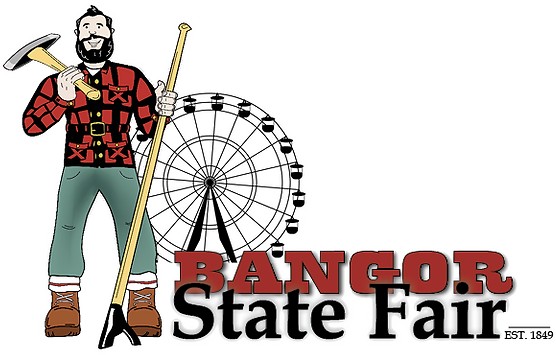 2024 Bangor State Fair Livestock Fairbook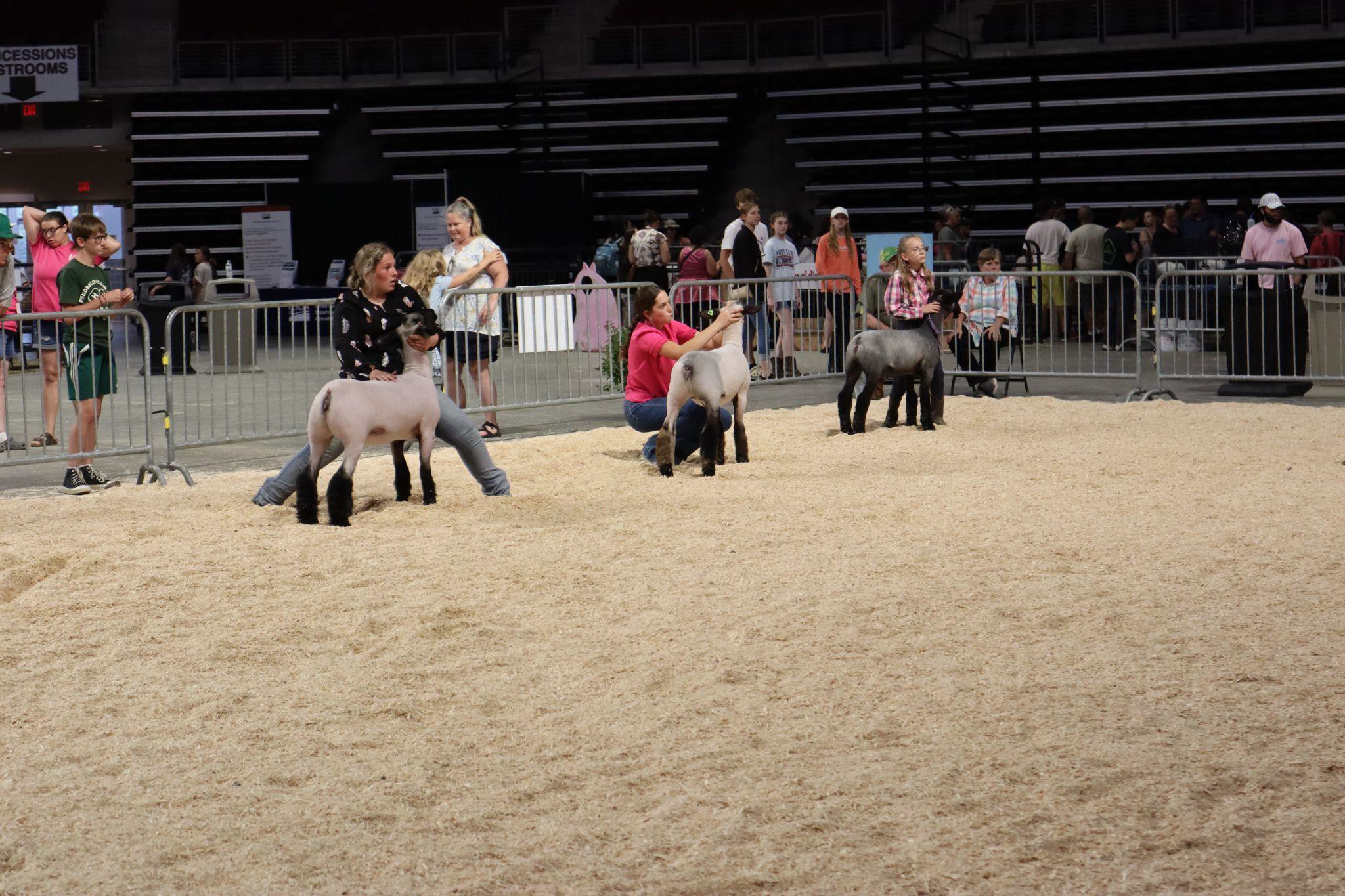 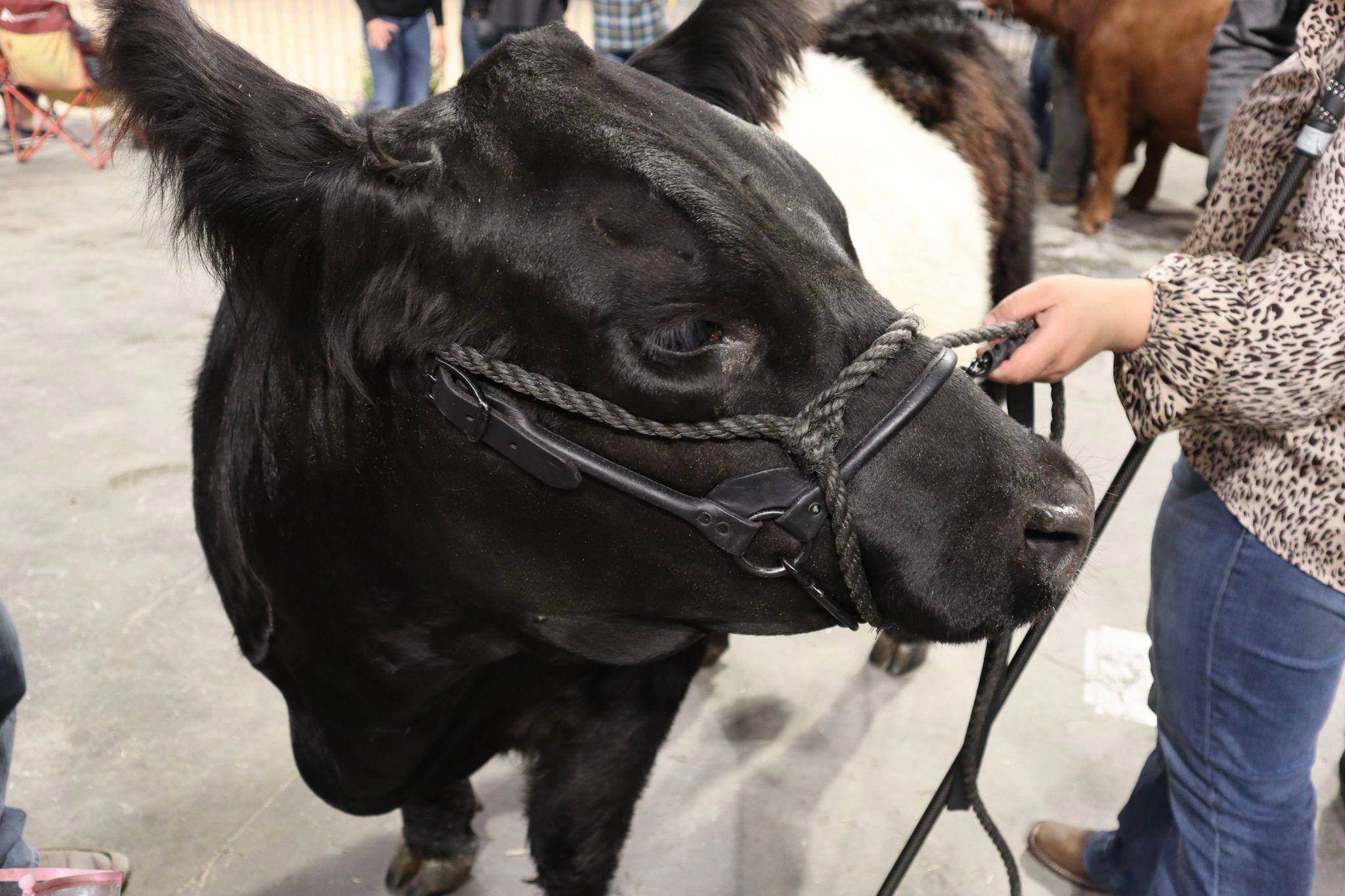 2024 BSF Livestock Schedule THURSDAY JULY 25TH7 am Market Animal weigh in 10 am Sheep Breed Show4 pm Market Lamb Show 6 pm Market Steer Show FRIDAY JULY 26TH9 am Commodity Judging Contests 12 pm Dairy Show4 pm Beef Show 8 pm Movie Night SATURDAY JULY 27TH10am Farmer Olympics 1pm Parade of Animals4 pm Penobscot Livestock Market Auction SUNDAY July 28th10am Maine Beef Producers/ University of Maine Dr. Bailey Cattle handling in (Conference room) 10am Pedal Tractor Pulls11am Arrow quip/ Dr Bailey demonstration at old barn locations 12pm Treasure Hunt2pm Meet a Farmer 4pm Pedal Tractor Pulls Wednesday July 31st 4pm Barns Open Thursday August 1st10am Working Steer demonstrations 5pm Famer Olympics8pm Movie Night Friday August 2nd 9am 4-h goat show3pm Working Steer Demonstrations5pm Pedal Tractor Pulls 6pm Treasure HuntSaturday August 3rd 9am Open Goat Show 11am Meet your Farmer 12pm Scavenger Hunt2024 BEEF- DAIRY CATTLE RULES, REGISTRATION, AND PREMIUMSWe are accepting a limited number of exhibitors who wish to show Dairy, Beef or a combined herd of at least ONE(1) and a maximum of Eight (8), show quality animals and display them at the Cross Insurance Center for Weekend one of the fair, July 25th to July 28th 2024. Exhibitors are expected to maintain their animals and exhibit area in first class condition during their stay, have competent, friendly and knowledgeable help in their area during Fair open hours until 9:00 pm every evening to interact with Fair patrons. We are offering a stipend program for exhibitors who have fulfilled their obligations (proper documentation, insurance, length of stay etc.) to the Bangor State Fair. Please find the requirements to fulfill along with the stipend amount listed below.Number of Cattle Shown	Stipend to be paid/animal- 8	$75 per headEducational Display	Stipend to be paid/animal$75 per headThe fair will not have hay on site for exhibitors. If you need to purchase hay contact Jesse by email livestock.bsf@gmail.com or call 207-356-5069 and he can get you in touch with a hay provider. Bedding will be provided. Dairy exhibitors please note, we will not have the Milking Parlor on site.Exhibitors may not show any un-neutered male over six (6) months of age that is not recorded (registered) in the Book of Records for the respective breed (Pursuant to Sec. 3.7 MRSA c4) please be prepared to confirm registration.Exhibitors must have an Educational Exhibit and may enter in the Fair’s Educational Exhibit judging, either as a 4-H project or an “open” project, but not both. Proof of Insurance: Exhibitors will not be allowed to unload animals into the barns until they have provided a Certificate of Insurance (COI) evidencing a minimum of $1,000,000 of coverage for both General Liability andProperty Damage. The City of Bangor (Bangor State Fair), Global Spectrum, LP and HC Bangor, LLC must be named as Certificate Holders and Additional Insureds. Maine Association of Livestock Exhibitors (MALE) will also be accepted as proof of insurance. Copy of MALE cards will need to be turned in.Exhibitors must also submit individual Release and Covenant Not to Sue forms for each individual that will be participating showing/caring for your livestock during the Fair and a W-9 Form must be presented in order to receive payments.All animals must be in their assigned stalls as of 8 pm on Wednesday July 24th and remain on display through4:00 on Sunday July 28th to be eligible for stipend payments.Allocation opportunities are limited and decisions along with the number of animals to be brought need to be submitted to the Superintendent by June 15, 2024.Jesse Caron Bangor State FairLivestock Superintendent livestock.bsf@gmail.com 207-249-2191YOUTH BEEF SHOW 2023-----------------------------------------Show: Friday, July 26th at 4pm-----------------------------------------Beef Representative: Corinna Caron 151 Nokomis Rd Corinna Maine 04928207-249-2191The Bangor State Fair reserves the right to not pay premiums in any category listed in this book if the breeder/exhibitor is not pre-registered and/or his/her animals are not stabled on the fairgrounds.RULES AND REGULATIONSNOTE: All registrations must be emailed to livestock.bsf@gmail.com by July 15, 2024.The Youth Beef Show is open to all youth between the ages of 6 and 21. Youth must be 6 y/o by January 1st 2024 and no older than 21 on January 1, 2024.Grade and registered heifers must show characteristics of a beef breed and be sired by a beef bull. . NOTE: Registered cattle may not be shown as grades in the Youth Beef Show.Beef steers may be shown. Steers must be born after January 1, 2023, and owned before January 1, 2024.All extended stay (4 days) beef heifers and steers must be on the Bangor State Fairgrounds after 12 Noon on Wednesday July 24, 2024.Judging will be held at 4:00 PM Friday, July 26, 2024. Judging Contest will be held at 9:00 AM, Friday, July 26, 2024.The following classes 2-8 will be shown by breeds at the discretion of the Beef Representative. Angus, Hereford, Shorthorn, Simmental, Belted Galloway, and AOB (all other breeds).Leather or steel-toed shoes or boots will be worn while actively working with animals. Exception is muck boots will be allowed while washing animal. Contestants are required to wear appropriate clean and neat show uniforms for all lots. Beef show contestants may wear a Western style or solid colored shirt with collar that is button down. Shirt remains tucked in to solid colored pants.Exhibitors shall care for their own animals at the Bangor State Fair and their area must be clean and presentable.All animals exhibited must meet the health and identification requirements of the State of Maine Department of Agriculture as listed in the rules and regulations of the Livestock Department.Failure to comply with any rule will be considered just cause for disqualification and/or forfeiture of all premiums.Bangor State Fair reserves the right to amend and add to these rules and regulations.FITTING AND SHOWMANSHIPThere will be three divisions: Junior (9 through 13 years old as of January 1st), Intermediate and Senior (14 years and over as of January 1st). A Pixie Division will be added at the discretion of the Beef Representative.Fitting and Showmanship classes have been combined to the respect that as soon as Seniors have been judged on fitting, they will be judged on showmanship, followed by Intermediate then Juniors.Bangor State Fair trophies will be awarded to the winners of the Fitting and Showmanship classes in all divisions.CLASS 2	- Junior Heifer Calf - Born between January 1, 2024 to March 31, 2024.CLASS 3	- Senior Heifer Calf - Born between September 1, 2023 to Dec 31, 2023.CLASS 4	- Summer Yearling - Born between May 1, 2023 to August 31, 2023.CLASS 5	- Spring Yearling - Born between March 1, 2023 to April 30, 2023.CLASS 6	- Junior Yearling - Born between January 1, 2023 to February 28, 2023.CLASS 7	- Senior Yearling - Born between September 1, 2022 to Dec 31, 2022.CLASS 8	- 2-year-old Heifer born on or after January 1, 2022.CLASS 9	- Cow and calf (calf must still be nursing)CLASS 10	- Overall Heifer - first and second place animals from Classes 2 through 8.CLASS 11	- SteersOVERALL HEIFER - $100 & TROPHY4-H MARKET STEER SHOW AND AUCTION-----------------------------------------**Weighing of Steers: Thursday July 25th at 7 am Judging Contest: Friday July 26 at 9 amShowmanship & Fitting: Thursday July 25th at 6:00 pm Judging of Steers: Thursday July 25th at 6pmAuction: Saturday July 26th at 4:00 pm-----------------------------------------4-H Representative: Corinna Caron – (207) 249-2191The Bangor State Fair reserves the right to not pay premiums in any category listed in this document if the breeder/exhibitor is not pre-registered and/or his/her animals are not stabled on the fairgrounds.RULES AND REGULATIONSEntries are open to 4-Hers who are residents of Penobscot County, members of the Penobscot County 4-H Livestock Club, and to 4-Hers from other counties who are active members of The Penobscot County 4-H Livestock Beef Club and have no active Beef Clubs in their own counties. There is a maximum of 15 steers allowed unless otherwise approved by the BSF Livestock Super.All 4-Hers participating must meet all requirements set by the Penobscot County 4-H Livestock Beef Club .Participants showing cattle must have reached their 9th birthdays, but not have passed their 19th birthdays, as of midnight, December 31, 2023.Any beef breed is acceptable as a project steer. The steer must show the characteristics of a beef breed, been sired by a beef bull, born on or after January 1, 2023 and have been owned by the 4-H member no later than December 31, 2023. Steers in question will be examined by a veterinarian at the discretion of the 4-H Representative.No bulls or stags will be allowed to be shown or auctioned. ALL STEER MUST HAVE HEALED CASTRATIONS. ANY QUESTIONABLE CASTRATIONS MAY REQUIRE A LETTER FROM A VETERINARIAN/STATE VETERINARIAN.All 4-H Market Steers will be properly ear tagged with an RFID tag. 4-Her must use standard Animal Approval Form for and submit to the Penobscot County Extension Office no later than June 30, 2024.Each 4-H member will show and sell one Market Steer at the Bangor State Fair.Any steer that cannot be managed and led by its owner without any help from others will not be allowed to show and may be removed from the fairgrounds. This rule will be strictly enforced and will be enforced by the Livestock Superintendent . All steers shown must furnish proof to the 4-H Representative that they have attended a show clinic prior to the fair.All 4-H Market Steers and their owners will be on the Bangor State Fairgrounds by 8 pm Wednesday July 24thBangor State Fair reserves the right, after inspection, to eliminate any steers from competition and sale that do not meet the standards required for a quality show and sale; e.g., backbone, ribs and hooks to pins must show some amount of condition; backbone and ribs must be covered, unless this is due to sickness of the animal immediately prior to the fair.Leather or steel-toed shoes or boots will be worn when actively working with animals. Open toed Shoes and bare feet will be cause for immediate dismissal by the Fair. (Exception is when washing animals where muck boots will be allowed.)Embossed copies of the Animal Approval Form and Project Records will be presented to the 4-H Representative the day the steer arrives at Bangor State Fair. Project Records (including barn records) must be up-to-date and neatly presented. If they are not, the member may be disqualified and his/her animal will be removed from the grounds.Exhibitors shall care for his/her own steers to the best of their abilities. An animal and member can be disqualified if someone other than the member constantly cares for or prepares the animal for showing. Other observers may bring this to the attention of the Representative for action. Exceptions: In the case of mandatory attendance at a special activity or an unavoidable emergency, another eligible 4-H member may show and care for the animal, with the knowledge and permission of the 4-H Representative. Only members may care for animals at the fair.Required attire for all shows and auction will be clean and neat show uniforms. The uniform for Fitting & Showmanship is clean denim pants (no rips) and wear a Western style or solid colored shirt with collar that is button down) and leather or steel-toed boots or shoes. No hats or farm or breed advertising are allowed in the 4-H show ring. Western attire & clean (no rips) blue jeans may be worn during the Livestock Auction.A neck rope tie, in addition to the usual halter, is required for all animals during the fair.The barn area will be kept clean by all 4-H Market Steer project members.Name signs to identify the animals must be in place by Thursday, July 25 2024 by 9 am.Parental consent forms and parental responsibility forms must be signed and adhered to by all parents of members who are minors. Signed forms must be submitted to the 4-H Representative prior to the fair.If there are more than 10 steers to be exhibited in Final Judging, they may be divided evenly into three weight groups, heavy, medium and light, with odd steer going to class closest to his own weight.Grain and water must be away from animals by 10:00 PM on Wednesday July 24, 2024. (Steer may have access to hay overnight). Steers will be weighed at 7:00 AM on Thursday July 25, 2024. Steer must reach a minimum weight of 850 lbs. in order to participate in the Steer Judging and Livestock Auction. Steers may be fed and watered after weighing.All 4-H Market Steers exhibited at the Bangor State Fair will be sold at auction on Saturday, July 27th. The 4H Market Steer and Market Lamb auction will start at 4:00 PM. Each member must be present. Any exception to this rule must be approved by the 4-H Representative. All exhibitors must submit to the Penobscot CountyExtension Office no later than M onday, July 8, 2024, the name of five bidders that have been contacted toattend the Auction on Friday night. Failure to do this could result in not being allowed to sell Steer at Auction. 4-H Steer must be shown at the fair in order to be sold at Auction. NO EXCEPTIONS.Auction bids are open to all responsible persons. 4-Hers are allowed to bid on their own animal if bids are not deemed sufficient.A good halter of suitable rope must be left on the steer after it is sold.All animals exhibited must meet the health and identification requirements of the State of Maine Department of Agriculture as listed in the rules and regulations of the Livestock Department. http://www.maine.gov/dacf/ahw/animal_health/staff.shtml All exhibitors of animals must follow the Penobscot County 4-H Policy and Guidelines Manual.Any 4-H Beef Club member staying overnight on the fairgrounds must be supervised by an adult. The 4-H Representative and Beef Club leaders reserve the right not to serve as overnight supervisors.All 4-Hers enrolled in the Market Steer Project must participate in the Market Steer fitting, showmanship and beef judging contest to be eligible to sell their steer at the 4-H auction. Exceptions will be at the discretion of the 4-H Representative and the 4-H Staff.Failure to comply with the above rules will be considered to be just cause for disqualification from the show and/or auction and/or forfeiture of all premiums. Above rules will be punishable at the 4-H Representative’s discretion according to the number and severity of offenses. Ethics and safety will not be compromised. Punishment may include, but not be limited to, member and steer being ejected from the Bangor State Fair.Bangor State Fair reserves the right to amend and add to these rules and regulations. Please also refer to the IAFE National Show Ring Code of Ethics in the Penobscot County 4-H Policy and Guidelines Manual. Any 4-Her not adhering to these rules may be asked to leave the Fairgrounds and premiums may be withheld.JUDGING CONTESTThe judging contest is open to 4-Hers who are enrolled in an approved 4-H Project in Beef and/or Market Steer and who are showing at Bangor State Fair.ALL DIVISIONSThere will be two divisions: Junior and Senior. Divisions may be added or taken away at the discretion of the 4-H Beef Representative.Awards will be made on the basis of the combined scores for placing, oral reasons, and written reasons. Ribbons will be awarded to premium winners.The Bangor State Fair trophy or banners will be awarded to the winner of the 4-H Market Steer Judging Class in all divisions.SHOWMANSHIP AND FITTINGThere will be two divisions: Junior and Senior. An Intermediate Division will be added at the discretion of the 4-H Beef Representative.Seniors (and Intermediates (if applicable) will start with the Showmanship Class. They will enter the ring with steers that have NOT been fit. Seniors will be judged and placed on showmanship. Once the Judge completes that class the Seniors will have 45 minutes to return to their chutes (in the 4-H designated area) and fit their steer. After 45 minutes they will be called back into the ring for the judging of the Fitting Class. This same process will take place with Intermediates if that division is required.During the fitting portion of the contest 4-Hers may not be helped by adults, other 4-H members or other individuals.Showmanship and fitting classes for Juniors have been combined to the respect that as soon as Junior Division is judged on showmanship, they will be judged on fitting. However, trophies and premiums will remain separate.ALL DIVISIONSRibbons will be awarded to premium winners.The Bangor State Fair trophies will be awarded to the winners of the 4-H Fitting and Showmanship classes in all divisions.SHOWMANSHIP CONTESTThe Showmanship Contest differs from other livestock shows in that it is the exhibitor rather than the animal that is being judged. The show is conducted like all others, but there is often more movement in the ring as the judge puts the exhibitors through their paces. Here are some of the points the judge considers:The ability of the exhibitor to control his/her animal.How well the exhibitor focuses his/her attention on the judge and how quickly he/she responds to the judges’ commands.The ability of the exhibitor to capitalize on the strengths of his/her animal and draw attention away from any weaknesses.How well the exhibitor squares his/her animal; that is, are all four legs placed squarely beneath the steer?Aggressive showmanship: A successful show person makes sure the judge notices his/her animal in its best light.How well an exhibitor shows an unfamiliar animal. A true show person can handle and successfully exhibit even a strange animal.Becoming a successful show person takes long hours of hard work and practice. For the past few months, these 4-Hers, some of who are showing for the first time, have spent 2-3 hours/day working on their showmanship skills. This has meant walking, grooming and squaring their animals as well as identifying their animals’ strong and weak points. These 4-Hers will not become expert show people overnight, but their continued hard work will certainly make them some of the best around.FITTING CONTESTThe Fitting Contest determines how well the exhibitor has prepared his/her animal for show. The structural quality of the animal is not considered, but rather the animal is judged based on its cleanliness, how well it is groomed and clipped and how well the exhibitor has highlighted the animal’s strengths and masked its weaknesses.Here are a few of the points upon which the judge bases his/her decision:General cleanliness and coat quality: The animal should be clean, shiny, and free of dandruff. This indicates a lot of washings!!!Grooming and Clipping: The animal’s head and underside should be clipped and smooth. Other areas are clipped according to exhibitor preference. There should be no distinct lines between clipped and non-clipped areas. These areas should be gradually blended together.Feet: The hooves should be trimmed, sanded smooth, and polished. Ears: The inner ear should be cleaned and free from wax.Tail: The tail can be prepared in a variety of ways, including being balled or teased.How well structural flaws are masked: For example, if the animal has a swayed back, the hair along the back can be made to stand up to give the appearance of a straight top line.A well-fit animal represents a large time commitment on the part of the 4-Her. From the time the animal is purchased, the stall must be cleaned daily and the animal brushed regularly. Starting in the spring, the animal must be washed 2-3 times a week. In the weeks prior to the fair, the 4-Hers generally wash their animals every other day and begin to clip, trim fit, and work on all the extras necessary to win a 4-H Fitting Contest.JUDGING OF STEERS PREMIUMS9th and beyond	Ribbon + $20 premiumThe Grand Champion, Reserve Champion, Highly Commendable and Honorable Mention Steers will each receive a rosette and a banner. All other steers will receive ribbons.BANGOR STATE FAIR Youth Beef and Dairy Show Entry FormBEEF ENTRIES due BY MONDAY, July 15 2024. DAIRY ENTRIES due BY MONDAY, July 15 2024.Exhibitor Name: 	Club: 	County:  	City: 	Phone: 	Email:  	Beef  Dairy	Breed	Birthdate	heifer/steer	Name	Tag  #	ID	CLASS #BEEFCLASS 1 Fitting and Showmanship MandatoryCLASS 2- Junior Heifer Calf - Born between 1-1-2024 and 3-31-2024 CLASS 3- Senior Heifer Calf - Born between 9-1-2023 and 12-31-2023 CLASS 4- Summer Yearling - Born between 5-1-2023 and 8-31-2023 CLASS 5- Spring Yearling - Born between 3-1-2023 and 4-30-2023 CLASS 6- Junior Yearling - Born between 1-1-2023 and 2-28-2023CLASS 7- Senior Yearling - Born between 9-1-2022 and 12-31-2022	Dairy Show Friday July 26 2024 @ 12 pmCLASS 8- 2-year-old Heifer born on or after 1-1-2022	Beef Show Friday July 26, 2024 @ 4 pm CLASS 9- Cow and calf (calf must still be nursing)CLASS 10- Overall Heifer -1st and 2nd place animals Classes 2-8 CLASS 11- Steers (Non-BSF Market Steers)DAIRYClass 1 Fitting and Showmanship MandatoryClass 2 - Jr. Heifer Calves - Born between 3-1- 2024 and 4-30- 2024Class 3 - Intermediate Heifer Calves - Born between 12-1 2023 and 2-28- 2024Class 4 - Senior Heifer Calves -Born between 9- 1- 2023 and 11- 30- 2023Class 5 - Summer Yearling - Born between 6- 1- 2023 and 8-31- 2023Class 6 - Junior Yearling Heifers -Born between 3- 1- 2023 and 5-31- 2023Class 7 – Intermediate Yearling Heifer – Born between 1-1- 2023 and 2-28- 2023Class 8 - Senior Yearling Heifers - Born between 9-1-2022 and 12-31- 2022 Class 9 - Junior Champion ClassesClass 10 - Two Year Old Class 11 - Three Year OldClass 12 - Senior Champion ClassesOffice Use: 	Proof Of Insurance	 	Covenant Not to Sue	 	W-92024 SHEEP RULES, REGISTRATIONS AND PREMIUMSWe are accepting a limited number of exhibitors who wish to exhibit a flock of sheep. We are looking for a flock of at least THREE (3) and a maximum of EIGHT (8) (unless other arrangements have been made with Livestock Superintendent), show quality animals and display them at the Cross Insurance Center for the entire four (4) day duration of Weekend One of the Fair, July 25th-July 28, 2024. Exhibitors are expected to maintain their animals and exhibit area in first class condition during their stay, have competent, friendly and knowledgeable help in their area during Fair open hours until 9:00 pm every evening to interact with Fair patrons. We are offering a stipend program for exhibitors who have fulfilled their obligations (proper documentation, insurance, length of stay etc.) to the Bangor State Fair. Please find the requirements to fulfill along with the stipend amount listed below.Number of Sheep Exhibited	Stipend to be paid/animal3-8	$20.00Educational Display	Stipend to be paid/animal$20.00The fair will not have hay on site for exhibitors. Please make arrangements for your own supply. Bedding in the form of shavings or sawdust will be provided. If you need to purchase hay contact Jesse by email livestock.bsg@gmail.com or call 207-356-5069 and he can get you in touch with a hay provider.All sheep exhibited at agricultural fairs are required to have a Scrapie Flock Identification. For more information please visit https://www.maine.gov/dacf/ahw/animal_health/adt/index.shtmlExhibitors must have an Educational Exhibit and may enter in the Fair’s Educational Exhibit judging, either as a 4-H project or an “open” project, but not both.Proof of Insurance: Exhibitors will not be allowed to unload animals into the barns until they have provided a Certificate of Insurance (COI) evidencing a minimum of $1,000,000 of coverage for both General Liability and Property Damage. The City of Bangor (Bangor State Fair), Global Spectrum, LP and HC Bangor, LLC must be named as Certificate Holders and Additional Insureds. Maine Association of Livestock Exhibitors (MALE) will also be accepted as proof of insurance. Copy of MALE cards will need to be turned in.Exhibitors must also submit individual Release and Covenant Not to Sue forms for each individual that will be participating showing/caring for your livestock during the Fair and a W-9 Form must be presented in order to receive payments.All animals must be in their assigned stalls as of 8 am on Thursday July 25 and remain on display through 6:00 on Sunday July 28th to be eligible for stipend payments.Allocation opportunities are limited and decisions along with the number of animals to be brought need to be submitted to the Superintendent by June 15th, 2024.Jesse Caron Bangor State FairLivestock Superintendent livestock.bsf@gmail.com 207-356-5069Bangor State Fair SHEEP SHOW-----------------------------------------Youth Sheep Show and Contest: Thursday, July 25 at 10:00 AM-----------------------------------------The Bangor State Fair reserves the right to not pay premiums in any category listed in this document if the breeder/exhibitor is not pre-registered and/or his/her animals are not stabled on the fairgrounds.RULES AND REGULATIONS	Youth Sheep Show is open to all youth between the ages of 5 and 21. Youth must be 5 y/o by January 1st 2024 and no older than 21 on January 1st 2024. Pre-Registration is necessary. Please see the Fair Book for this form.DAY OF SHOW -All animals exhibited must meet the health and identification requirements of the State of Maine Department of Agriculture, as listed in the rules and regulations of the Livestock Department. In order to maintain consistency with other Fairs, the Sheep Representative and her helpers will be checking ear tag numbers to ensure that the sheep on the registration are the same as the ones being shown. Your cooperation is appreciated. They will be checked again upon entering the Show Ring.Sheep in each breed class must be registered. There will be two Commercial Classes (these two classes are for non-registered animals only, not divided by breed)On Wednesday, July 24 anytime after noon, all sheep in the Stipend program can enter the fairgrounds. all animals need to be ready and in place by 8am Thursday. Release is on Sunday, July 28, 2024 at 6:00 p.m.Participants must tend their own animals at the fair and area must be clean and presentable .All participants may wear a western style or solid colors shirt with collar. Be neat and presentable.Judging of Sheep will begin at 10am on Thursday July 25th.All sheep exhibited in the Sheep Show must be fitted for show. Those animals not fitted for show will be disqualified from the class.Failure to comply with any rule will be considered just cause for disqualification from the show and/or forfeiture of all premiums.Bangor State Fair reserves the right to amend and add to these rules and regulations.A judging contest will be held at 9am on July 26, 2024.FITTING AND SHOWMANSHIP - Irrespective of BreedThere will be 3 divisions: Junior, Intermediate, and Senior. A Pixie will be added at the discretion of the Sheep Representative.Fitting and Showmanship classes have been combined to the aspect that as soon as Senior Division is judged on fitting, they will then be judged on showmanship, followed by Junior Division. However, trophies, ribbons and premiums will remain separate.The Bangor State Fair trophy will be awarded to the winners of Fitting and Showmanship in all divisions.PREMIUMSClasses and PremiumsSheep will be judged by breed within each class, except for Commercial Yearling Ewe and Commercial Ewe Lamb. (These two classes are for non-registered animals only, not divided by breed.)1CHAMPION EWE	RIBBONPen of 3 lambs, Both sexes represented.Young Breeder’s Flock: 1 Ram (yearling or lamb), 1 yearling ewe and 2 ewe lambs.A ll must be owned and bred by exhibitor.	$25	$23Flock–Small:(3 ewes representing yearlings and lambsand a Ram of any age	$25	$23Flock – Large: 1 ram,(2 years or younger), 2 ewe$21	$19$21	$19$21	$19Get of Sire (3 progeny of one sire, both sexes represented, Maine Born and Bred and owned by 4-H member—proof of ownership must be provided—no leases)  $25	$23	$21 $19GRAND CHAMPION EWE OF ALL BREEDS—BANGOR STATE FAIR Banner RESERVE CHAMPION EWE OF ALL BREEDS—BannerGRAND CHAMPION RAM OF ALL BREEDS—Banner RESERVE CHAMPION RAM OF ALL BREEDS--BannerHandspinner Fleece (mixed breed,registered or unregistered)	$25	$23 $21 $19 COMMERCIAL classes are for non-registered ewes, not divided by breed)2Bangor State Fair Youth Sheep Show Entry FormEmail Form to Jesse Caron livestock.bsf@gmail.com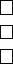 NEW CLASSES (check all that apply)Flock –	Large: 1 ram (2 years or younger), 2 ewe lambs, and 2 yearling ewes. One entry per exhibitor. Market Lamb:	Born and Raised in the State of Maine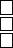 Bred and born at the Youth members propertyENTRIES MUST BE EMAILED TO LIVESTOCK.BSF@GMAIL.COM BY JULY 15, 2024 IN ORDER FOR A YOUTH TO PARTICIPATE-PROOF ofInsurance & Covenant not to Sue. NO DAY OF SHOW ENTRIES WILL BE ACCEPTED4-H MARKET LAMB SHOW & AUCTION-----------------------------------------All showing is done on Thursday, July 25, 2024**Weighing of Lambs: 7am Fitting and Showmanship: 4pmJudging of Lambs: 4 pm Auction: Saturday, July 27 2024: 4pm-----------------------------------------The Bangor State Fair reserves the right to not pay premiums in any category listed in this document if the breeder/exhibitor is not pre-registered and/or his/her animals are not stabled on the fairgrounds.RULES AND REGULATIONSEntries are open to girls and boys in the counties of Hancock, Franklin, Penobscot, Piscataquis, Somerset, Waldo and Washington who are enrolled in an approved 4-H Market Lamb Project. Participants must have reached their 9th birthdays, but not passed their 19th birthdays, as of midnight December 31, 2023.Participants must submit an Intent to Participate form to the Penobscot County Extension Office, 307 Maine Ave., Bangor ME 04401 (942-7396) by May 15, 2024. This can be found at: https://extension.umaine.edu/penobscot/4h/bangor-state-fair-4-h-link-and-schedule/Copies of embossed Animal Approval Form must be submitted to your County Extension Office by June 30, 2023. That county extension educator is to forward them onto Penobscot County by July 5, 2024 by 4 pm. All exhibitors of animals must follow the Penobscot County 4-H Policy and Guidelines Manual.Animals need to have a state approved scrappie tag. These are free from the Dept. of Ag. Please contact the 4-H Representative if your lamb does not have one and you do not have your own farm tags.All exhibitors must furnish the names and addresses of five bidders (at least three of the five will be Penobscot County bidders) that have been contacted by exhibitor to bid on their lamb at auction to the Penobscot County Extension Office, 307 Maine Ave., Bangor ME 04401 (942-7396). This deadline is no later than Monday, July 8, 2023 at 4 pm. Failure to do this could result in not being able to send your lamb to auction. All lambs exhibited at Bangor State Fair must be sold at the 4-H AuctionMarket lambs must be on the grounds by 8pm, Wednesday, July 24, 2024. Each member must accompany his or her lamb. Weigh-in is at 7:30 AM.All lambs will be weighed before judging. Any lamb that does not weigh at least 70 pounds will be disqualified from entry to the show and auctionA copy of your embossed Animal Approval Form and Project Record must be shown to the 4-H Fair Representative by 9:00 AM the day of the show. Please see the 4-H Representative in the sheep barn.All participants may wear a western style or solid colors shirt with collar. Be neat and presentable.Participants must tend their own animals at the fair. Guidance may be given from a 4-H leader or assistance from other 4-Her only.No lamb may be exhibited in competition that cannot be managed and led by the person showing the animal without any help from others. This rule will be strictly enforced.All 4-Hers showing in the 4-H Market Lamb Show on Thursday must participate in the judging contest to be eligible to sell their lambs at the 4-H auction.All male lambs must be wethered.Lambs will be shown and graded into the following groups: Prime, Choice, Good, Fair, and Poor.After the lambs are graded, there will be selected a Grand Champion, a Reserve Champion, Highly Commendable, and an Honorable Mention.Lambs will be sold at Auction on Saturday, July 27, 2024 at 4 PM. Members must be present.Lambs become the property of the buyers as soon as they are sold. Members must load their own lamb onto the designated stock trailer after the auction.Auction bids are open to all responsible persons. 4-Hers are allowed to bid on their own animal if bids are not deemed sufficient.All 4-H Market lambs need to stay till 6am Sunday July 28th 2024 unless further arrangements are made with the sheep livestock representative.All animals exhibited must meet the health and identification requirements of the State of Maine Department of Agriculture as listed in the rules and regulations of the Livestock Department.1Failure to comply with any rule will be just cause for disqualification from the show and/or auction and/or forfeiture of all premiums.Bangor State Fair reserves the right to amend and add to these rules and regulations.FITTING AND SHOWMANSHIPThere will be three divisions: Junior, Intermediate and Senior. Groupings can be removed at the discretion of the 4-H Representative.Fitting and Showmanship classes have been combined to the respect that as soon as Senior Division is judged on fitting, it will then be judged on showmanship, followed by Intermediate Division, and Junior Division. Premiums1st	2nd	3rd	4th	5th	6th on…$25	$23	$21	$19	$17	$15Ribbons will be awarded to premium winners.The Bangor State Fair trophy will be awarded to the winners of the Fitting and Showmanship Class in all divisions.JUDGING OF MARKET LAMBS: 4 PM PREMIUMSBASED ON CONFORMATIONGrand Champion – Rosette + $35 Reserve Champion – Rosette + $33 Highly Commended- Rosette + $31Honorable Mention – Rosette + $29All lambs in Blue Group $25.00 All lambs in Red Group $20.00 All lambs in White Group $15.00Ribbons will be awarded to premium winners.Continuing this year will be 2 classes:Project Champion Market Lamb: This class is for the 4-H member who has bred and raised the dam that produced the market lamb. They also owned the ram at the time of breeding. Please bring a copy of the bill of sale or registration papers of the ram. The Scrappie tag for this market lamb will be a State of Maine one with the child/family farm prefix. A banner and premium will be awarded.Maine Bred, Born and Raised Market Lamb: This class is for the 4-H member that has purchased the market lamb from a Maine Producer/Individual. That Maine producer owned the ewe and ram at time of breeding and the lamb was born in the state of Maine. The bill of sale for this lamb will state the farm/individual name and address. The date of birth and a statement saying: The dam and ram of this market lamb was owned by 	from the time the ewe was bred and lambed. The Scrappie tag number is: 	. A banner and premium will be awarded.This bill of sale will accompany the animal approval form the 4-H member submits totheir county extension office prior to June 1, 2024. It should also be brought to the fair and shown to the 4-H Representative at time of registering.2Heart of Maine Dairy Goat Association Bangor State Fair Dairy Goat ShowADGA sanctioned Jr. Doe and Sr. Doe Shows, Saturday Aug 3rd, 2024 Bangor State Fair Grounds, Bangor, METhe Juniors and Seniors are Separately Sanctioned.Judge: Karen SmithShow Chair: Scott Leeman, leemangoat1@gmail.com 207-341-2075Show Secretary: Catherine Gignac catharine.gignac@gmail.comEntry Fee: $6 per animal if entry postmarked by July 20, 2024. Postmarked after July 20th, $20.00 per animal. Make checks payable to: HOMDGA. or pay via PAYPAL at HOMDGAMaine@gmail.comFees MUST ACCOMPANY entries and be postmarked by July 20th, 2024 or day of show rate will be charged $20 per animal. Complete Entry: A complete entry includes 1) proof of insurance as required by Bangor State Fair, 2) The Bangor State Fair Covenant Not To Sue, 3) HOMDGA entry form and 4) show fees. 5) and W-9 Your entry will be returned if it is not complete. Failure to submit any of these by the deadline will constitute a late entry and day of show rates will apply. Failure to submit any of these forms will forfeit your ability to show at Bangor State Fair. All of these forms can be scanned and emailed to Cathy or Scott as well as printed and mailed.Mail entries to: Cathie Gignac 45 Rowell Rd, Holden ME 04429. Electronic entries are encouraged email: catharine.gignac@gmail.com Please contact Cathie for format. But you still need to mail in all forms with payment.SHOW RULES AND GUIDELINESADGA Rules shall govern these showsAny animals showing signs of contagious and/or infectious diseases will result in the herd being asked to leave. Animals that become sick during the show will be removed from display pens and will not be shown.Entries are accepted from all Maine counties provided the herd is not under quarantine. Health papers are required from all out-of-state animals. Out-of-state exhibitors must obtain a written permit from the Maine State Department of Agriculture, Division of Animal Industry, Augusta, Maine 04333. Permit and health papers may be checked prior to unloading.No exhibitor will be allowed to unload animals or show without signing the Bangor State Fair Release and Covenant Not to Sue and providing proof of insurance and a signed W-9 as required by Bangor State Fair.Original registration papers must be presented on all animals over 6 months of age. All animals under 6 months of age may be shown with a stamped duplicate registration. A stamped duplicate is only valid for 30 days from date ADGA issues (new 2010). No copies of registration papers will be accepted.  Persons showing animals whose papers have been signed for transfer but have not been processed for transferal by the ADGA office must show those animals as agents for the current owner shown on ADGA records.Base date for age computation is date of show (Aug 3rd, 2024)Animals must be shown in their regular class to be eligible to compete in specialty classes. Animals are to be shown in the same breed in the specialty classes as they were in the regular classes. Purebreds and recorded grades may not be combined.There will be no pre-show milk out.Entries are unlimited (except where noted in specialty classes), however no more than two premiums will be awarded per exhibitor per class State Law with the exception of one for Best Three Females.Substitutions will be allowed within a given breed only.Tattoos must be legible if not must have chip and reader to receive a leg on a championship.Order of judging: Oberhasli, Nubian, Alpine, AOP (Saanen, Sable, Toggenburg), Nigerian, Lamancha, Recorded Grade. Order of judging is not subject change.The Senior Doe Show will begin at 9:00 am followed by the Jr. Doe Show. Papers will be checked between 7:00 and 8:00 on Saturday morning and on Friday evening.Exhibitors are REQUIRED to be on the fairground by 10am Thursday before show. Early or late arrivals must be coordinated with the Show Chairperson. The show committee will assign pens, based on registration entry, according to need and availability. Please do not change pen assignments without consulting a member of the show committee first. Pens will be available by Wednesday.Tack Pens may or may not be available.Some pens at the fair are not built to keep kids or Nigerian Dwarfs in. Please bring items to fill gaps should you need to.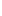 Entry fee refunds will only be given when entire herd is scratched and the show secretary is notified no later then 3 days prior to the day of show. Breeders and herds leaving the show before the designated time which is after the last goat is shown will forfeit all premiums.Breeders are responsible to follow the general livestock rules as outlined by Bangor State Fair.Loading of animals after the show will only be done at the loading dock area off Buck street.Show Guidelines:All exhibitors are requested to wear white in the show ring.Owners of permanent champion animals are requested to show them in the champion challenge class.Please have animals ready and at ringside when breed classes are called.CLASS NUMBERSON ENTRY FORM PLEASE INDICATE CLASS NUMBER AND BREED. NOTE IF YOUR BREED IS BEING SHOWN IN AOP THE BREED FOR THE ENTRY FORM IS AOP.JUNIOR DOESCLASS #Junior kids under 4 months of ageSenior kids 4 months and under 8 months of ageJunior yearlings 8 months and under 12 months of ageSenior Yearlings 12 months and under 24 months of ageJunior Get of Sire—Three Junior does all with the same sireJunior best 3 Females – One entry per exhibitor SENIOR DOESCLASS #Milkers under 2 years of ageMilkers 2 years and under 3 years of ageMilkers 3 years and under 5 years of ageMilkers 5 years and olderChampion ChallengeSPECIALTY CLASSESCLASS #Senior Dam and DaughterSenior Produce of Dam – Both animals must have freshened at least onceSenior Get of Sire – Three Senior does all with the same sireSenior Best 3 Females (to consist of three does in milk—exhibitor owned)—One entry per exhibitorBest Udder*Plus $5 per animal for every animal shown for education display*Trophy/Banner and a $50 premium Awarded to Best Jr. Doe in show, Best Senior Doe in show, and Best Udder in Show.BANGOR FAIR 2024Exhibitor 	Phone  	Address 	E-Mail 	 	Farm Name 	#Jr Does 		#Sr Does 		TOTAL ENCLOSED  	Please Make all Check Payable to: HOMDGAMAIL ENTRY TO:Cathie Gignac 45 Rowell Rd, Holden ME 044294-H A.D.G.A SANCTIONED GOAT SHOW---------------------------------------------------------Contest: Friday Aug 2nd, 2024---------------------------------------------------------4-H Representative: Scott Leeman Animals need to be on the fair grounds by 8:00 AM.Judge: Karen SmithRules and Regulations governing all 4-H Goat Show at Bangor Fair:Entries are open to all youth that are enrolled in an approved 4-H goat project. Participants must have reached their 9th birthdays (except for demonstration class/workshop, and judging contest), but not have passed their 19th birthdays, as of midnight, December 31, 2023.Show entry forms should be sent to: Cassidy Leeman, 50 Cedar Lane, Etna, ME 04434. Entries may be submitted by e-mail to leemangoat1@gmail.com and must include all the information found on the entry form. Proof of insurance, covenant not to sue and W-9 may be copied and sent electronically. Mailed entries must be postmarked by July 19, 2024 in order for a youth to participate. NO EXCEPTIONS. NO DAY OF SHOW ENTRIES ACCEPTED.Complete Entry: A complete entry includes proof of insurance as required by Bangor State Fair, The Bangor State Fair Covenant Not To Sue, W-9 and 4-H entry form. Failure to submit any of these by the deadline will constitute a late entry and will forfeit your ability to show at Bangor State Fair.All participants must present the standard 4-H Approval Forms for Animal Shows with embossing from state office and 4-H project records to the 4-H representative on the day of show. Cloverbuds do not have to have an animal approval form. Due to State Cloverbud regulations Cloverbuds may only show animals in the demonstration class/workshop. For animals owned by a Cloverbud youth to be shown in the 4-H breed classes, the animals must be leased to an older 4-Her eligible to show in those classes. The animals must be listed on the older youths animal approval form.Health papers are required from all out-of-state animals. Out-of-state exhibitors must obtain a written permit from the Maine State Department of Agriculture, Division of Animal Industry, Augusta, Maine 04333. Permit and health papers may be checked prior to unloading.Participants must tend their own animals at the fair as age appropriate.All participants must wear white shirts with no printing except of a 4-H nature. White or khaki pants are required. Be neat and presentable.Base date on animal’s age will be the date of the show, August 2nd, 2024.Entries are unlimited (except where noted in specialty classes), however no more than two premiums will be awarded per exhibitor per class.All animals must be on the fairgrounds by 10am Thursday Aug.1st, 2024. Check-in at Show Ring @ 7:30 AM. Project records need to shown at check-in in order to show. Animals can arrive Wednesday July 31st 11. Pen manure needs to be scraped when leaving after the show.ORDER OF JUDGING: Demonstration Class, Fitting and Showmanship, Non-Dairy/Unregistered Show, ADGA/4-H Dairy Goat Show, Judging.All animals must meet the health requirement of the State of Maine, Department of Agriculture, as listed in the rules and regulations of the livestock department. All exhibitors of animals must follow the Penobscot County 4-H Policy and Guidelines Manual.Failure to comply with any rule will be considered just cause for disqualification from the show and/or forfeiture of all premiums.Bangor State Fair reserves the right to amend and add to these rules and regulations. The Bangor State Fair reserves the right to not pay premiums in any category listed in this book if the breeder/exhibitor is notpre-registered and/or his/her animals are not stabled on the fair groundsNo horned animals allowedThere is no entry fee for 4-H animals in this show. 4-H members who wish to enter their animals in the Open Show on Saturday August 3rd 2024 must submit a separate entry for the Open Show and pay the entry fee. Entry forms for the Open Show should be sent to: Cathie Gignac 45 Rowell RD Holden ME 04429.Breeders are responsible to follow the general livestock rules as outlined by Bangor State Fair 19.Project records must be presented to 4-H Representative before premiums will be awarded. 20. All 4-Her’s who show in the fitting and showmanship contest, and in the breed classes must also participate in the judging contest.Time Table7:00 - 9:00am Check-InNoon - 1:30pm Demonstration(Cloverbuds) followed by Fitting & Showmanship 1:30 - 4:00pm Non-Dairy/Unregistered Show & ADGA Sanctioned Breed Classes 4:00 - 5:00pm Judging with the judge.(NOTE: All times are approximate. Show officials will adjust based on pace of judging. Events will follow one after the other as outlined above.)DEMONSTRATION CLASS/WORKSHOP:Beginners’ Demonstration/Workshop: Ages 8 & under (Cloverbuds): In the interest of safety, each show lists specific age requirements. In this Class/Workshop, the entrant must have a 4-Her over the age of 9 to assist in the ring. The entrant may walk alongside the animal but the older 4-Her must use a lead line and control the animal. The judge asks the entrant questions about the animal that cover such knowledge areas as breed, parts of the goat general care, age and feed. The animal does not need to be owned or leased by the entrant. No registration papers or animal approval forms are necessary. Cloverbuds will receive a Cloverbud ribbon and an honorarium for participation.& III. FITTING AND SHOWMANSHIPJuniors - 9 to 12; Intermediate 13-15; Seniors - 16 to 18The Fitting and Showmanship Classes have been combined in the respect that as soon as the Senior Division is judged on fitting, they will then be judged on showmanship. Followed by Intermediate division then Junior Division will follow..Premiums:1st 2nd 3rd 4th 5th$25 $23 $21 $19 $176th 7th 8th 9th to 15th$15 $13 $11 $9 $9UNREGISTERED DAIRY AND NON-DAIRY SHOW:This is an opportunity for youth in 4-H goat projects that have fiber, pygmy, Boer, or unregistered dairy goats to have an opportunity to show their animals. 4-H members showing registered dairy goats are not eligible to show their unregistered dairy goats in these classes but may show pygmy, or fiber goats should they have them in addition to their dairy goats. The show committee reserves the right to split these classes into specific breeds should Non-dairy or unregistered dairy dry does (including pygmies, fiber, etc.) should the numbers warrant it. No horned goats allowed.Non-dairy or unregistered dairy does in milkWethers (dairy or non-dairy)Premiums1st--$10 2nd--$9 3rd--$8 4th--$7 5th--$6 6th--$5MAINE STATE ADGA SANCTIONED 4-H DAIRY GOAT SHOWOpen Doe ShowContest: August 3rd 20244-H Representative - Show Chairman: Scott Leeman Show Secretary: Cassidy LeemanJudge: Karen SmithSHOW RULES AND GUIDELINESExhibitors shall follow all rules and regulations governing 4-H goat shows listed above.Registration papers must be presented on all animals over 6 months of age. All animals under 6 months of age may be shown with a stamped duplicate registration. No copies of registration papers will be accepted. Persons showing animals whose papers have been signed for transfer but have not been processed for transferal by the ADGA office must show those animals as agents for the current owner shown on ADGA records. 3. Animals must have been shown in regular classes to participate in specialty classes.Tattoos must be legible to receive a leg on a championship.This show is sanction by ADGA for the following breeds: LaMancha, Nigerian Dwarf, Oberhasli, All Other Purebreds (Alpine, Nubian, Toggenburg, Sable, Saanen) and Recorded Grade and will be shown in this order. 6. The 4-H open doe show will begin directly following the Unregistered/Non-Dairy Show.The Junior and Senior Doe Shows are not Separately Sanctioned.All exhibitors are requested to wear white in the show ring.Owners of permanent champion animals are requested to show them in the champion challenge class.Please have animals ready and at ringside when breed classes are called.ADGA Rules shall govern these events.Classes for 4-H Breed Classes—Jr. and Sr. Combined Show Use the following class numbers on the Entry FormJr. Kids under 4 months of ageSr. Kids 4 months and under 11 months of ageDry YearlingsJunior and Reserve Junior ChampionsMilkers under 2 years of ageMilkers 2 years and under 3 years of ageMilkers 3 years and under 5 years of ageMilkers 5 years and olderSenior and Reserve Senior ChampionGrand Champion and Reserve Grand ChampionChampion Challenge Best of BreedBest Udder of Breed (limit two animals per exhibitor)Best Herd (1 milking doe, 1 dry, 1 exhibitor’s choice, must be owned or leased by exhibitor, 1 entry per breed)Best Udder in ShowBest Doe in ShowThis class will be shown following the Best Doe in Show (all breeds in one class)Dam & Daughter (Dam & her daughter doe kid owned or leased by exhibitor) (one entry per exhibitor regardless of breed, grades and purebreds may not be mixed)JUDGINGPremiums:1st--$17 2nd--$15 3rd--$13 4th--$11 5th--$9 6th--$7 7th–$5 8th–$3There will be four divisions: Cloverbuds (5-8 yrs. of age), Junior (9-12 yrs. of age), Intermediate (13-15 yrs. of age) and Senior (16 to 18). Awards will be made according to the Danish System except for Cloverbuds who will receive a Cloverbud ribbon and an honorarium for participation.PremiumsBlue Ribbon Group $25 Red Ribbon Group $20 White Ribbon Group $15Ribbons will be awarded to premium winners. 4-Hers who are not enrolled in a 4-H goat project but participate in judging will receive a ribbon but no premiums. Project records must be presented to 4-H Representative before premiums will be awarded.All 4-Her’s who show in the fitting and showmanship contest, and in the breed classes must also participate in2024 WORKING STEERS CATTLE RULES, REGISTRATION, AND PREMIUMSWe are accepting a limited number of exhibitors who wish to show Working steers of at least ONE (1) PAIR and a maximum of FOUR (4) PAIR, show quality animals and display them at the Cross Insurance Center for Weekend Two of the fair, August 1st to August 3rd 2024. Exhibitors are expected to maintain their animals and exhibit area in first class condition during their stay, have competent, friendly and knowledgeable help in their area during Fair open hours until 9:00 pm every evening to interact with Fair patrons. We are offering a stipend program for exhibitors who have fulfilled their obligations (proper documentation, insurance, length of stay etc.) to the Bangor State Fair. Please find the requirements to fulfill along with the stipend amount listed below.Pairs of Cattle Shown	Stipend to be paid1-4	$150 per pairEducational Display	Stipend to be paid$150 per pair( See Fair book for additional Educational contests)The fair will not have hay on site for exhibitors. If you need to purchase hay contact Jesse by email livestock.bsf@gmail.com or call 207-356-5069 and he can get you in touch with a hay provider. Bedding will be provided. Dairy exhibitors please note, we will not have the Milking Parlor on site.Exhibitors may not show any un-neutered male over six (6) months of age that is not recorded (registered) in the Book of Records for the respective breed (Pursuant to Sec. 3.7 MRSA c4) please be prepared to confirm registration.Exhibitors must have an Educational Exhibit and may enter in the Fair’s Educational Exhibit judging, either as a 4-H project or an “open” project, but not both.Proof of Insurance: Exhibitors will not be allowed to unload animals into the barns until they have provided a Certificate of Insurance (COI) evidencing a minimum of $1,000,000 of coverage for both General Liability and Property Damage. The City of Bangor (Bangor State Fair), Global Spectrum, LP and HC Bangor, LLC must be named as Certificate Holders and Additional Insureds. Maine Association of Livestock Exhibitors (MALE) will also be accepted as proof of insurance. Copy of MALE cards will need to be turned in.Exhibitors must also submit individual Release and Covenant Not to Sue forms for each individual that will be participating showing/caring for your livestock during the Fair and a W-9 Form must be presented in order to receive payments.All animals must be in their assigned stalls as of 8pm on Wednesday July 31st and remain on display through 7:00 on Saturday August 3rd 2024 to be eligible for stipend payments.Allocation opportunities are limited and decisions along with the number of animals to be brought need to be submitted to the Superintendent by June 15, 2023.Jesse Caron Bangor State FairLivestock Superintendent livestock.bsf@gmail.com 207-249-2191Youth Working SteerGeneral Livestock RulesNOTE: All registrations must be emailed to livestock.bsf@gmail.com by July 15, 2024.The Youth Beef Show is open to all youth between the ages of 6 and 21. Youth must be 6 y/o by January 1st 2024 and no older than 21 on January 1, 2024.Showtime: Thursday August 1st 10am, Friday August 2nd 3pm All animals must be in place Wednesday July 31st 8pmAll animals must be castrated in order to be shown.All steers shall be trained to yoke and wooden cart. Wooden goad sticks only. Excessive goad stick use is prohibited and may result in loss of premiums.Show order will be determined by the Show Superintendent.Showmanship Classes (required)There will be three divisions: Junior (9 through 13 years old as of January 1st), Intermediate and	Senior (14 years and over as of January 1st). A Pixie Division will be added at the discretion of the Beef Representative.Pulling ClassesThere will be three divisions: Junior (9 through 13 years old as of January 1st), Intermediate and Senior (14 years and over as of January 1st). A Pixie Division will be added at the discretion of the Beef Representative.Cart ClassesThere will be three divisions: Junior (9 through 13 years old as of January 1st), Intermediate and Senior (14 years and over as of January 1st). A Pixie Division will be added at the discretion of the Beef Representative.Best ClassesBest pair calves born after Jan 1st 2024Best pair steers born July 1st 2023 - Dec 31st 2023 Best pair steers born Jan 1st 2023- June 30th 2023 Best pair steers born Dec 31 2022Best Matched ClassesBest matched pair calves born after Jan 1st 2024Best matched pair steers born July 1st 2023 - Dec 31st 2023 Best matched pair steers born Jan 1st 2023- June 30th 2023 Best matched pair steers born Dec 31 2022Teamster trophies will be awarded to highest scoring teamster in age division. 1 - Senior1 - Intermediate1 - JuniorTies will be broken by points in cart classshowmanship class, followed by points in pulling class. 1st place – Blue	13 points 2nd place – Blue	12 points3rd place – Blue		11 points All other Blue		10 points Red	8 pointsWhite	6 pointsYouth Working SteerBSF Rabbit Display 2024----------------------------------------------------------Contact Person Patrick Cammack Rabbits must be in place by 9 AM July 25, 2024The purpose of this educational display is to promote the rabbit industry, their benefits, and to teach the public about proper care in a professional courteous manner.The display will be run by Eastern Maine Rabbit Breeders Association (EMRBA). A liaison from the EMRBA will be onsite to communicate, and coordinate with the BSF livestock superintendent.The sale of Rabbits is allowed, per Maine State Law, all rabbits sold must be at least 8 weeks of age. No person under the age of 18 is permitted to purchase a rabbit.BSF will pay EMRBA $800 for educational demonstrations and $400 for the live rabbit display. A minimum of 25 rabbits will be required for the display. EMRBA display will qualify for the people's choice competition.RULES & REGULATIONSRABBIT EXHIBITORS MUST ABIDE BY ALL GENERAL RULES AND HEALTH REGULATIONS.All Rabbits must meet health requirements as speciﬁed in the Rules for Exhibition as required by the Maine Department of Agriculture.All Rabbits and Educational Display will be setup in the Cross Center by 9am July 25th 2024 and will be dismissed on July 28th at 7pmThe Rabbit Exhibit is open to any EMRBA who wishes to exhibit.Rabbits must be 8 weeks of age.No diseased or externally parasitic animal will be allowed to enter the show. All rabbits will be inspected.The Fair will not be responsible for rabbits after 9:00 p.m., Sunday, July 28th, 2024.Any rabbits removed prior to check out time will forfeit all money (animal illness or sales not included).EMRBA reserves the right to limit the number of rabbits each individual may exhibit.STATE JUDGING CONTEST-----------------------------------------Contest: Friday, July 26, 2024 at 9am-----------------------------------------Representative: Corinna Caron 151 Nokomis Rd Corinna Maine 04928207-249-2191The Bangor State Fair reserves the right to not pay premiums in any category in this document if the breeder/exhibitor is not pre-registered and/or his/her animals are not stabled on the fairgrounds. Youth participants must let the representative know they want to participate by Thursday, July 25 at 8 pm.RULES AND REGULATIONSThe State Judging Contest is open to all youth** between the ages of 6 and 21. Youth must be 6 y/o by January 1st 2024 and no older than 21 on January 1, 2024.The Judging Contest will be held on Friday, July 26, 2024 at 9am for the following commodities; beef, dairy, lamb.There will be three divisions: Junior (9 through 13 years old as of January 1st), Intermediate and Senior (14 years and over as of January 1st). A Pixie Division will be added at the discretion of the Beef Representative.Juniors, Intermediates and Seniors will be required to do placings, plus written and oral reasons. Pixies will just give oral reasons.The winners will be determined by the combined scores of a youth’s placings, written reasonsand oral reasons, as determined by the official judge.Ribbons and premiums will be awarded.PREMIUMS ALL DIVISIONS**Market Steer members of Penobscot Livestock 4-H Club are required to participate in the Beef portion of the Judging Contest. Market Lamb members of Penobscot Livestock 4-H Club are required to participate in the Sheep portion of the Judging Contest.4-H/FFA OLD MACDONALD’S FARM-------------------------------------------Thursday, July 25th 9:00AM to Saturday, August 3rd, 2024 6:00 PM Return completed Information Sheet by June 15, 2024Contact Person: BSF Livestock Superintendent livestock.bsf@gmail.com------------------------------------------RULES AND REGULATIONSH/ FFA Old MacDonald’s Farm continues a long history with Bangor State Fair of giving fair visitors a friendly place to learn about livestock animals and plants that are often found on Maine farms and the food system. We seek exhibits from 4-H/FFA clubs and members that show how food is grown or raised.. We welcome youth and adult volunteers who will help explain and educate fair visitors during the time the fair is open to the public.Completed Information Sheets must be emailed to: Jesse Caron l ivestock.bsf@gmail.com by June 15th, 2024. If you have questions, email or call 207-356-5069. Space is limited. All entries must be pre-approved by the Fair Representative.Displays must arrive between 12:00 PM and 8:00 PM on Wednesday, July 24th 2024. All entries must be pre-approved by the Livestock SuperintendentThe Bangor State Fair reserves the right to accept or reject any entry. The gratuity list, having the approval of the Bangor State Fair, will not be changed without their consent. The Bangor State Fair further reserves the right to interpret any rule or statement herein and to amend and to add to these rules.Name, Club name, Organization name CAN NOT be on the display for fairgoers to see.Displays will need to be large enough for multiple fairgoers to interact with. Any special needs or requests for display need to be included on the Informational Sign Up Sheet.Bangor State Fair will pay gratuities as soon after the close of the 2024 fair as possible.All Displays must remain on the fairgrounds until 6:00 PM on Saturday August 3 2024. They should be removed by 9:00 PM. Any exhibits leaving the fairgrounds before this time, without prior approval of the coordinator, could result in loss of gratuity.Old MacDonald’s Farm Premiums (are awarded in Ranked order) Judges will be selected by BSF.Displays shall be scored as follows:Interactive Educational Old MacDonald’s Farm Display RubricOld MacDonald Farm’s Information Sheet(Must be emailed to BSF Livestock Superintendent by July 15, 2024)Club/Organization or 4-H/FFA member Name:  	Address:  	Phone Number:   	Commodity display is representing:  	If any special requests are needed for the display please explain (power, water, table, etc)  	Checks made payable to:  	*W-9s will need to be submitted for all people, clubs and organizations receiving premiums.Open Educational Display Competition 2024----------------------------------------------------------Judges: Unannounced Team Registration Required - Read Rules belowOne of the primary missions of any agricultural fair is to educate the general public as to the mission and contributions of the family farm in today's world. Agriculture plays a vital role in ensuring the quality of life Americans have come to expect.The Bangor State Fair is committed to being a leader in raising public awareness of the contributions that farmers make. We want everyone to be aware of the sacrifices, hard work, and the rewards that go hand in hand with preserving a way of life that we as a society cannot afford to lose.To this end, the fair has instituted a series of premium payments that we hope will encourage you, our exhibitors, to share your wealth of knowledge and experience that is part of your day to day life with the fair going public.RULES AND REGULATIONSIn order to be eligible for premiums, all exhibitors must register by Thursday, July 25, 2024 before 12:00 PM at the Livestock Office for Weekend One and Thursday, August 1, 2024 before 10:00 AM for Weekend Two if they intend to participate in the Open Educational Display Competition.All exhibits must be on display when the gates open daily from Thursday, July 25, 2024 through Sunday July 28 2024 at 6:00pm for Weekend One and Thursday August 1, 2024 through Sunday, August 6, 2023 at 6:00 pm. for Weekend Two.Premiums will be paid in the category Open. 4-H members can have an exhibit in the 4-H Individual class, or in the Open class, but not both.Educational exhibits can include, but are not limited to: charts, graphs, photos, videos, static displays, models, demonstrations, public participation, etc. Let your imagination be your guide!Exhibits should endeavor to tell the story of the particular breed or breeds that are being shown. Any facts, no matter how insignificant they seem to you, will help in educating the public. Charts or graphs that show milk production, butter fat content, meat production, amount of feed or water consumed daily and/or annually, etc., go a long way to involving the public in what you do. Remember, you are working with an audience that may not be aware of modern agriculture and animal husbandry practices, and will welcome all the facts, pictures or demonstrations you can offer.Any individual breeder, farm, or any organization representing a particular breed, farmers' co-op, etc. that exhibits at Bangor State Fair in 2024, is eligible for premium payments and all are encouraged to enter an exhibit.Judging will take into consideration the factual content of displays, the knowledgeable and reliable information on the display as well as the visual appeal of the display. The decision of the judges will be final. Judges are not obligated to award a premium if an entry is deemed to be of insufficient quality and substance.All displays and demonstrations will be located in an area designated by the livestock superintendent or BSF designee. To be eligible for a premium, exhibits must be displayed during designated times listed in number 2. A First Place Award must score 90 points or better to be awarded. See below for other point requirements.Exhibits shall be scored as follows:Total Points:	100 pointsPREMIUMS TO BE PAID (Premiums are awarded in ranked order, not Danish System)1st place premium must score > 90 points 2nd place premium must score > 85 points3rd  place premium must score > 80 points4th place premium must score > 75 points 5th place premium must score > 70 points4-H Educational Display Competition 2024----------------------------------------------------------Judges: Unannounced TeamRegister by Monday July 15, 2024 before 12:00 PMOne of the primary missions of any agricultural fair is to educate the general public as to the mission and contributions of the family farm in today's world. Agriculture plays a vital role in ensuring the quality of life Americans have come to expect.The Bangor State Fair is committed to being a leader in raising public awareness of the contributions that farmers make. We want everyone to be aware of the sacrifices, hard work, and the rewards that go hand in hand with preserving a way of life that we as a society cannot afford to lose.To this end, the fair has instituted a series of premium payments that we hope will encourage you, our exhibitors, to share your wealth of knowledge and experience that is part of your day to day life with the fair going public.RULES AND REGULATIONSIn order to be eligible for premiums, all exhibitors must register by Monday, July 15, 2024 before 12:00 PM via email; livestock.bsf@gmail.com if they intend to participate in the 4-H Educational Display Competition. Registration is done by sending an email stating your plan to participate.All exhibits must be on display when the gates open daily from Thursday, July 25th at 9 am through Saturday, August 3, 2024 at 6:00 pm. All Exhibits must remain on the fairgrounds until 6:00 PM on Saturday August 3 2024. They should be removed by 9:00 PM. Any exhibits leaving the fairgrounds before this time, without prior approval of the coordinator, could result in loss of gratuity.Premiums will be paid in two categories: 4-H Individuals, 4-H Clubs.Educational exhibits can include, but are not limited to: charts, graphs, photos, videos, static displays, models, demonstrations, public participation, etc. Let your imagination be your guide!Exhibits should endeavor to tell the story of the particular breed or breeds that are being shown. Any facts, no matter how insignificant they seem to you, will help in educating the public. Charts or graphs that show milk production, butter fat content, meat production, amount of feed or water consumed daily and/or annually, etc., go a long way to involving the public in what you do. Remember, you are working with an audience that may not be aware of modern agriculture and animal husbandry practices, and will welcome all the facts, pictures or demonstrations you can offer.Judging will take into consideration the factual content of displays, the knowledgeable and reliable information on the display as well as the visual appeal of the display. The decision of the judges will be final. Judges are not obligated to award a premium if an entry is deemed to be of insufficient quality and substance.All displays and demonstrations will be located in an area designated by the livestock superintendent or BSF designee. To be eligible for a premium, exhibits must be displayed from Thursday, July 25 , thru Saturday, August 3. Judging will occur at random, unannounced times from July 25 thru July 28, 2024. A First Place Award must score 90 points or better to be awarded. See below for other point requirements.Exhibits shall be scored as follows:Total Points:	100 pointsPREMIUMS TO BE PAID (Premiums are awarded in ranked order, not Danish System)1st place premium must score > 90 points 2nd place premium must score > 85 points3rd  place premium must score > 80 points4th place premium must score > 75 points 5th place premium must score > 70 points4-H Exhibition Hall and Club Display Rules 2024----------------------------------------------------------Judges: Unannounced Team Register by July 15, 2024Drop off on Wednesday July 24, 2024 between 2pm and 7 pm.Who can exhibit?Youth (5-18 as of December 31 of the prior year) in the State of Maine who are enrolled in 4-H and are carrying on approved 4-H projects.Enrolled youth ages 5-8 (Cloverbuds) are encouraged to exhibit, but will not be judged competitively. Cloverbud members will receive a ribbon and gratuity for displaying their work.What’s the difference between a project and an exhibit?A 4-H project is the general category (see the list of Project Categories/Exhibit Classes) under which a 4-H member’s efforts fall. 4-H’ers are expected to keep an annual Project Record for each of their projects to guide and track their progress. 4-H Project Records are based on goals each youth sets for themselves. Exhibiting in the Fair may be a goal or a step to a goal.Fair exhibits are a way to share with the public what a club or individual has been doing in 4-H.What makes an exhibit?An exhibit is a representative sample of a youth or club’s current work in 4-H. Adults may guide work and make suggestions, but not contribute materially to completed exhibits.Club leaders will submit a fair registration sheet that certifies their club members’ exhibits represent current approved projects and activities. Club leaders are responsible for ensuring that all computer-generated graphics, documentation, charts, etc. are the work of the member exhibiting, that their members’ exhibits are entered in proper categories and meet minimum standards. Judges may eliminate any exhibits that are categorized incorrectly or are of inferior quality.Exhibits must showcase the work of the member exhibiting, not an assemblage of a kit. “Kits” include the prefabrication, assembly, or collection of component parts which materially diminishes the exercise of those skills the 4-H project is designed to teach. Kits may be included as part of a display or exhibit, but cannot be the primary component of the exhibit. Examples may fall in a hobby or collection category: a model train with a landscape or scenery created by the member; a collection of model cars assembled by the 4-H’er. Explanations should be included by the member on the judging card to clarify any use of prefabricated components in the exhibit.Exhibits are limited to a maximum of ten (10) exhibits per member ages 9 and up. Cloverbud exhibits are limited to the ages of the youth, i.e. a 5-year-old can have 5 exhibits.A maximum of three exhibits per project will be allowed. For example, a 4-H'er may exhibit corn, cucumbers, and potatoes in the garden category, but not 3 corn varieties. A 4-H'er may exhibit decoupage, ceramics and a seasonal craft in the Arts and Crafts category, but not three seasonal crafts. Please contact 4-H county  staff if you need assistance categorizing exhibits. Exhibits may be disqualified if categorized incorrectly.Posters may be no larger than 14”x 22”. No baled hay or straw is permitted as part of the display or exhibit. 4-H exhibits must be completed before they enter the Hall.How should individual exhibits be marked?Each exhibit must be plainly marked with the state-printed version of the 4-H (or Cloverbud, as appropriate) Exhibit & Judging Card AND a Life Skills Wheel card. Be sure to include the age and number of years in the project on the top portion of the Exhibit & Judging Card. Life Skills Wheel cards should be carefully completed on both sides to give judges an accurate idea of the project’s scope and the work involved in creating the exhibit.How are individual exhibits judged?The “Danish System” is used to evaluate individual 4-H exhibits. This means:Judging is based on comparison to a standard, not on comparison to others in the class.Judges may consider skill level based on age and circumstance, and expect a higher performance from older 4-H'ers, so there is some variance within the standard.Ribbons and premiums (amounts determined by each fair) are awarded to worthy exhibits on the basis of individual merit.Purple Ribbon/Judges’ Choice: Superior quality, excellent work.Blue Ribbon: Excellent quality, overall good work, may have room for refinement.Red Ribbon: Average to above average quality. Shows signs of quality, but some areas need improvement.White Ribbon: Below average quality. Considerable improvement needed.What about Club Exhibits?The purpose of the 4-H Club Exhibit is to show the work and goals of 4-H clubs and/or educate the public about 4-H. Club Exhibits should display the meaning and spirit of 4-H through examples of one or more projects (dairy, photography, gardening, etc.), and use “4-H” in the title. All 4-H and Cloverbud club exhibits must be prepared by members of the club, not parents or leaders, although adults can assist youth as partners in the process. Cloverbud clubs will not be judged competitively, but will receive a rosette and gratuity. The Club Exhibit should show the variety of things the Club has been involved in over the past year. Club Exhibits can be up to 5’ tall, up to 6’ wide and 4’ deep (5’ x 6’ x 4’) and should make use of the full display area. Tables may be available by request.The Club’s name may be a part of the club exhibit (it will be covered during judging)…OR the Club may have a poster with their Club name and county neatly printed on an 8.5-inch by 11-inch sheet of poster paper or other decorative sturdy paper to be placed on the Club Exhibit AFTER it has been judged. Please remember that individual youth names should not be included on the display.4-H Club Exhibits will be scored as follows:	Maximum points:Exhibit theme (Should express ONE idea or message)	10Exhibit title (Brief catchy title clearly visible: 3-inch/largest lettering of exhibit)	10Legibility (readable text/typeface from 4 feet away)	10Color or motion appropriately used	10Arrangement (Objects in exhibit should be well spaced, sturdy, and balanced)	10Originality (Was imagination and/or creativity used?)	10Size of articles on display (Recognizable at a distance of 4 feet)	10Communicates the purpose of 4-H/the Club to the public	10Use of exhibit space—does it utilize all the available space (ok to use wall only)	10The following areas should be included in the exhibit:Community Service	5Field Trips the Club has taken	5Health & Safety issues	5Demonstrations	5Environmental Awareness	5Media Coverage by Club (4-H newsletter counts)	5Total possible points:	120Bonus points (up to 20) for the WOW factor may be used to break a tie. Club Exhibits will be scored and ranked (1st-8th). Premiums are determined by each Fair.Project Categories/Exhibit ClassesAerospace (replaces Rocketry): the atmosphere of the Earth and the region of space around it; the industry concerned with aircraft, missiles, satellites and spacecraft; travel in space. Projects in this area should focus on the knowledge and research of this frontier science field. No flammable fuels.Agriculture: The science, art, and business of cultivating the soil, producing crops, and raising livestock. Projects in this area should reflect work in the history of agriculture, global agriculture, current issues such as genetically modified crops, organic designation, etc. Work should be thorough and clearly presented through various media.Aquaculture: Rearing aquatic animals or cultivating aquatic plants for food. Projects in this area should reflect work in this area, such as raising bait, developing trout ponds, etc. and may be presented through various media.Arts & Crafts: Activities and hobbies that are related to making things with one’s own hands and skills. Exhibits in this project area could reflect work in pottery or ceramics, basket making, seasonal crafts, jewelry, leather craft, candle making, decoupage, glass, stonework, or other areas.Beef: Cattle that are raised for meat. Projects in this area should focus on the production, management, genetics, or skills necessary for the production of quality beef animals. Work may be presented in a variety of media.Bicycle: Projects in this area all should have something to do with bikes; development of a bike trail, bike safety, research on effectiveness of bike helmets, rules of the road for riding bikes in traffic, uses of bicycles around the world for transportation, inventions of bike accessories, etc. and may be presented through various media.Cats: Projects in this area should focus on the care and ownership of this domesticated animal and may be presented through various media.Child Care & Development: Child Care is the service involving care for other people’s children, development covers the biological and psychological changes that occur between birth and adulthood. Projects in this area should include strategies, tools, safety, child nutrition, and/or research covering stages of child development, etc. and may be presented through various media.Clothing, Textile, & Fiber Arts: Clothing includes coverings for the body; a textile is any kind of woven, quilted, knitted, crocheted, knotted or tufted cloth or nonwoven fabric. Fiber arts include spinning, weaving, felting, and quilting. Exhibits should include examples of work that demonstrate different techniques and levels of difficulty for the participant and may include samples of home decor and furnishings made of cloth as well as surface decoration (tie-dye, marbling, stenciling, etc.) of textiles or clothing.Communications & Public Speaking: The activity of conveying ideas to the public/potentially large audiences. Projects in this area should cover any form of communication including journalism using either traditional or new technology. Exhibits in this category can include written copy of any speech to convince, to deliver information, or to entertain on any appropriate topic. Work may be presented in a variety of media.Composting & Recycling: Composting is the decomposition of biodegradable organic matter; recycling is the art and/or science of processing used materials to create new products. Projects in this area should research or demonstrate either composting or recycling and may be presented in a variety of media. Exhibiting creative transformations of waste into decorative or useful items is encouraged.Computer Technology: The activity of designing, constructing and programming computers. Projects in this area should focus on knowledge of and show examples of computer hardware or programs. (See 148 for website and digital design)Creativity Unlimited: This category is for any exhibit that does not fit under another category.No more than two exhibits may be entered in this category.Dairy Cattle: Cattle that are reared for their milk production. Projects in this area should focus on the production, management, genetics, or skills necessary for the production of quality dairy animals. Work may be presented in a variety of media.Digital Art: computer generated, scanned or drawn using a tablet and a mouse. Work should be framed or otherwise prepared for hanging.Dog: Projects in this area should focus on the care, ownership and skills of the owner and animal. Work may be presented in a variety of media.Energy: Any source of usable power. Projects in this area should research or demonstrate types of energy such as solar, geothermal, nuclear, hydroelectric, wind, coal, fuel oil, renewable, or research of energy efficiency, or projects dealing with electricity are expected, etc. Work may be presented in a variety of media.Engines, Tractors & Field Equipment: Apparatus for agricultural production. Projects in this area should focus on the uses, maintenance, function, or development of this equipment. Results can be presented in various media.	Entomology & Bees: The study of insects. Projects in this area should focus on insects, their habitats, their body structure, groups of insect families, current issues in insect health, care and maintenance of bee equipment, etc. No live insects permitted. Exhibit examples: A display showing at least three stages of the life cycle of one insect; mounted labeled insects; one half pint of honey from a member's beehive; a display, poster or notebook about beekeeping, social structure of bees, the beehive or how to extract honey, etc. Work may be presented in a variety of media.	Entrepreneurship & Economics: The practice of business, economics or marketing. Projects in this area should center on business opportunities or business aids the 4-H’er has developed. Photographs, descriptions of plans, products, brochures, t-shirts or web pages explaining the business or product are all welcome. Work may be presented in a variety of media.Fine Arts 2D Original creations; all work done by the 4-H’er. Projects in this category include drawings and prints; watercolor, acrylic or oil paintings; collage. Items must be framed or otherwise prepared for hanging.	Fine Arts 3D Original creations, all work done by the 4-H’er. Projects in this category include assemblage, sculpture of wood, stone, clay, and/or metal. Items must be prepared for display.Family Life: The members of a household under one roof including the strengths andneeds of all. Exhibits in this area could include examples of family events such as game night, or methods of dealing with family stresses including births, hospice, or financial restrictions and how the family developed strategies to thrive during stress. Work may be presented in a variety of media.	Foods and Food Preservation: Exhibits in this area may include samples of foods that have been prepared by the 4-H’er. Food exhibits must include a sample of 3 servings on a disposable plate inside of a clear plastic bag and write recipe on recipe card. Items must be food safe for the judges and will be on display during hot weather. Food will be judged on taste, texture, and appearance. Food preservation exhibits should include two samples of food that has been preserved with details about processing indicated on the Life Skills wheel. Sealed containers will not be opened. Other examples of food project exhibits include a weekly menu plan developed to promote good health or for a specialty purpose—vegan, gluten-free, diabetes management, etc.	Forestry: The art and science of managing forests, tree plantations, and related natural resources. Projects in this area should research or demonstrate uses, products, or critical issues in the area of natural forest resources. Work may be presented in a variety of media. Examples: One half pint of maple (or other tree) syrup that the member collected and processed or a display, poster or notebook about maple sugaring, identification and life cycle of trees, invasive forest species, etc.Gardening & Horticulture: This area includes cultivation of plants; fruits, vegetables, flowers, and ornamentals. Projects should reflect work in gardening (either indoors or outdoors) and the production of food items, flowers, herbs, etc. Work may be presented in a variety of media. Produce should be displayed in the quantities listed:Beans or peas—10 podsRadishes or Brussels sprouts—5 eachCorn—3 earsBeets, cucumbers, carrots, parsnips, potatoes, onions, peppers or tomatoes (green or ripe) - 3 eachSmall fruit, including cherry tomatoes-½ pint boxTurnips, rutabagas, cabbage, broccoli, melon, squash or pumpkin – 1 eachIndoor plants must be alive and healthy.Herbs may be either dried or livingFloral arrangements and corsages may use any combination of cultivated and wildflowers to present a pleasing visual effect. No invasive or poisonous species, please.Goats: Agile animals that are raised for dairy production, fiber, meat or companionship. Projects in this area should focus on the production, management, genetics, or skills necessary for the production of quality, healthy goats. Work may be presented in a variety of media.Healthy Living: (Includes Health and First Aid) Taking responsibility by making smart health choices for today and the future. Projects in this area may include research and demonstration in a variety of areas including fitness, smoking prevention, drug free activities for teens and families, personal safety of information on the internet, etc. Examples: A first aid kit for the family, barn or vehicle; posters including photos of the 4-H’er participating in designated sport and containing information on the extent of involvement. Work may be presented in a variety of media.Hobbies & Collections: A hobby is a spare-time recreational pursuit; a collection is 4 or more things grouped together and intended to be viewed as a whole. Projects in this area should be clearly described . Work may be presented in a variety of media.Home Environment: (includes Landscape or Exterior Home Beautification, Home Improvement) Deals with the physical surroundings of the home. Projects in this area could deal with exterior decorating, weatherization, modification or repair, landscaping, housing for pets, etc. Work may be presented in a variety of media, including photos, renderings, and maps.Horse: Projects in this area should focus on the management, genetics or skills necessary to produce or maintain quality, healthy animals. Work can be presented in a variety of media.Industrial Arts and Building Trades: Hands-on work demonstrating engineering, metalworking or carpentry; knowledge and skills needed to work with tools and machinery. Projects in this area should focus on design and skill development in the areas of industrial arts. Exhibits including samples of work, design plans, representations of demonstrations, research, etc. are welcome.Leadership: The ability to influence a group of people to move toward a common goal. Projects in this area should focus on leadership opportunities and the results of taking advantage of those opportunities. Exhibit examples include posters, scrapbooks, or other appropriate presentations of information and experience.Outdoor Education, Recreation & Environmental Stewardship: The act of going out into the natural environment, learning about and respecting the environment; forms of recreation that take place outdoors. Projects in this area may cover a specific topic or activity and should include research, demonstration, and/or a presentation of a specific area of expertise.Performing Arts: Arts or skills that require public performance. Projects in this area could include dance, drama, music, puppetry, mime, clowning, magic, etc. Presentations should include some type of visual that can be viewed or auditory that can be listened to by the judges and public. Video and audio files may be submitted on flash drives, but each exhibit should be the only file on that flash drive. The duration of any video or audio file should be less than 10 minutes.Personal Development: To guide oneself toward improvement and achieving their own aspirations. Projects in this area could focus on an area of self-improvement including but not limited to strength training, flexibility, learning a new skill, etc. Results should be documented in a thorough way that shows this process but protects the privacy of the individual. Work may be presented in a variety of media.Pets: Projects in this area will include any animal whose main purpose is companionship and does not have another specific category. Exhibits should focus on the skills and knowledge necessary to own this animal. Work may be presented in a variety of media.Photography & Video: Act of taking and printing photos; moving pictures stored digitally for editing or playback. Exhibits in this area could include a photo album, samples of photos taken (2 for ages 9-12; 3 for ages 13 and up) or video clips taken by the 4-H’er. Video and audio files may be submitted on flash drives, but they should be the only file on that flash drive. The duration of any video or audio file should be less than 10 minutes. Photos must be framed and prepared for wall hanging or be appropriately displayed on a shelf.Physical Science: The term for the branch of natural science that studies non-living systems. Projects in this area could focus on rock formation, weather, geology, caves, etc.; may include collections of rock specimens (10 or more-if small; for heavy or large items, consider photography, etc.). Work may be presented in a variety of media.Poultry: Domesticated fowl kept primarily for meat and eggs. Projects in this area should focus on the skills and knowledge necessary to produce healthy, productive poultry. Work may be presented in a variety of mediums. Please note: eggs must be clean or they will not be accepted for exhibit.Clear plastic egg cartons will be provided for display.Rabbits: Domesticated and raised for pets, food, or fiber. Projects in this area should focus on the skills and knowledge necessary to produce healthy, productive rabbits. Work may be presented in a variety of media.Safety: Knowledge and skills to prevent injuries and accidents and how to get assistance when they occur, including but not limited to farm and rural safety, fire safety, injury and illness prevention, kitchen safety, internet and technology use, and environmental safety. Projects in thisarea could include family fire escape plan, toddler proofing plan, research about accident prevention, etc. Work may be presented in a variety of media.Science: This category is for projects in the fields of biological science, astronomy, chemistry, plant science, marine science or any science not covered by another category. Work may be presented in a variety of media.Sheep: Animals that are raised for fiber, meat or milk. Projects in this area should focus on the skills, knowledge, and equipment necessary to produce healthy, productive sheep. Work may be presented in a variety of media.Swine: Also called hogs or pigs and primarily used as sources of food. Projects in this area should focus on the skills and knowledge necessary to produce healthy, productive swine. Work may be presented in a variety of media.Shooting Sports: Activities including hunting, marksmanship, archery, crossbow, and related firearms. Projects in this area may cover safety, equipment, ethics, landowner relationships, etc. and may contain a pictorial demonstration. No firearm and/or projectile equipment may be submitted by a 4-H member for exhibit in the 4-H Exhibit Hall. Work may be presented in a variety of media.Technology & Engineering: Practical application of existing scientific and engineering techniques rather than theory and design. Projects in this area could focus on bridges, buildings, inventions, power sources, transportation systems, etc. Demonstrations and handcrafted models of ideas could be presented. Work may be presented in a variety of media.Veterinary Science: The branch of medical science which deals with the study of diagnosis, treatment and prevention of diseases in companion, domestic, exotic, wildlife and production animals. Projects could include observations from a day with a vet, birthing experiences of your own animals; new techniques in veterinary science, etc. Work may be presented in a variety of media.Volunteerism & Citizenship: The willingness of people to work on behalf of others without being motivated by financial gain, learning to be an informed and active member of society. Projects in this area should document volunteer activities and show the importance of community engagement. Exhibits may include photographs, detailed records of volunteer hours, testimonials of persons or causes supported, informative collections of historic items of national or local interest, or any other appropriate media.Web & Graphic Design: Projects of creative visual expression of content delivered by display or internet. Examples include: link to website; hi-resolution jpg for graphicsWildlife & Fisheries: All animals that are undomesticated; the aquatic population harvested recreationally. Projects in this area should focus on harvesting, recreation, or tourism aspects of this category. Exhibits could include articles made by the 4-H’er, such as: a collection of 6 flies including 1 dry, 1 nymph, 1 streamer and 3 other flies; tying tool block; hatband or other fishing related projects appropriate to age and skill level.Woodworking: Work may be presented in a variety of media, including examples of items created from wood with hand tools: whittling/carving, small items of furniture, birdhouses, etc.Working Steer: Young male cattle trained to work with a yoke and to do heavy pulling similar to draft horses. Projects in this area should focus on the skills and knowledge necessary to train and work with steers, safety or equipment. The material may be presented in various media.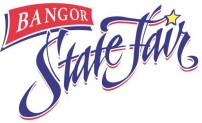 RELEASE AND COVENANT NOT TO SUE515 Main StreetBangor, ME 04401Phone: 207-561-8300Fax: 207-561-8301fair@bangormaine.gov www.bangorstatefair.comI, 			(print name), of 	(place of residence), being at least eighteen years of age or legally emancipated, in consideration of participation in the 2016 Bangor State Fair as a livestock exhibitor and access to certain premises owned by the City of Bangor, a municipal corporation organized and existing under and by virtue of the Laws of the State of Maine, for that purpose do hereby for myself, my successors, heirs and assigns, fully and completely RELEASE and HOLD HARMLESS said Bangor State Fair, Global Spectrum, LP , City of Bangor, H.C. Bangor, LLC and their officers, servants, agents and employees from any and all claims, demands and actions that I may have, or that my successors, heirs or assigns may have, on account of loss, damage or injury, including personal injury, that I may sustain upon the premises of the City of Bangor, Bass Park and Bangor State Fair grounds. I hereby acknowledge that I have been warned and cautioned that said premises may be in an unsafe condition, and may contain latent and hidden defects, which make entry thereon hazardous. I understand and acknowledge that my entry onto the described premises shall be at my sole risk and exposure, and I hereby voluntarily assume any and all risks of loss, damage or injury, including personal injury, known or unknown, potentially arising out of my entry thereon. I hereby further voluntarily assume the obligation to ascertain the presence and location of any and all hazards upon the described premises, and I hereby acknowledge and agree that no representation by the City of Bangor or by any of its officers, agents, servants or employees at any time shall relieve me or such partnership or corporation from the obligation to fully and independently investigate and ascertain the presence or absence of all such hazards. Further, I acknowledge and agree that no inaccuracy or error in any representation by the City of Bangor or by any of its officers, agents, servants or employees with respect to the presence, absence, location, kind or nature or any hazards upon the described premises shall be deemed by any person to give rise to a claim by myself or by any such partnership or corporation for any injury sustained as a result of such inaccuracy or error. WITNESS my hand and seal this 	day of 	, 20 	.SignatureBANGOR STATE FAIR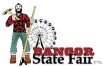 CAMPING SERVICES ORDER FORMSites are available on a first-come, first-serve basis to Livestock Exhibitor applicants, until July 1, 2024, who submit a complete application and confirmed payment. Camping is only allowed in designated areas. We suggest reserving your spot early as space is limited and fills up quicklyLivestock Exhibitor: This type of exhibitor is anyone that deals directly with the Agricultural portion of the Bangor State Fair and needs access to the livestock barns at all hours of the day to tend to livestock and other animals. Livestock Exhibitors wishing to rent a camping plot which include a rate of $75.00 for access to just electricity and water for the run of the Fair. Livestock Exhibitors have until July 1, 2024 to reserve a Camping spot.Upon receipt of completed Camping Services Order Form, and full payment of Order Total, an acceptance letter will be sent confirming reservation of space and giving further information regarding move-in/out instructions, reserved spot location, and general camping guidelines.On-Site Contact Name: 	 Organization Name:  	 Livestock ExhibitorAddress: 		City: 	State: 	ZIP:		 Phone: 	Email:					 RV/CAMPER INFORMATION:RV/Camper   Make: 			Model: 	Year:		 RV/Camper  Length: 			RV/Camper  Color:   			 License Plate #: 	License Plate State:  		ORDER TOTAL:  	Make Checks payable to:PAYMENT INFO: Check Enclosed 	Visa 	MasterCard 	Discover 	American ExpressCCNumber: 	Exp. Date:  	  Name on Card (please print): 		V Code 	  AuthorizedSignature:  			Spectra takes great care to secure customer data. We would like to remind all customers to please refrain from sending any credit card information through email. We ask that all credit card information be faxed or given directly over the phone. Please do not hesitate to contact us with any additional questions. We thank you for your support of the Cross Insurance Center and the Bangor State Fair.Please return this form to:Mail: Bangor State Fair Attn. Chad Caldwell,515 Main Street, Bangor, ME, 04401 Fax: (207) 561-8301 or email to Chad.caldwell@oakviewgroup.comForm W-9(Rev. March 2024)Department of the Treasury Internal Revenue ServiceRequest for Taxpayer Identification Number and CertificationGo to www.irs.gov/FormW9 for instructions and the latest information.Give form to the requester. Do not send to the IRS.Before you begin. For guidance related to the purpose of Form W-9, see Purpose of Form, below.Name of entity/individual. An entry is required. (For a sole proprietor or disregarded entity, enter the owner’s name on line 1, and enter the business/disregarded entity’s name on line 2.)Business name/disregarded entity name, if different from above.3a Check the appropriate box for federal tax classification of the entity/individual whose name is entered on line 1. Check only one of the following seven boxes.Individual/sole proprietor	C corporation	S corporation	Partnership				Trust/estate LLC. Enter the tax classification (C = C corporation, S = S corporation, P = Partnership)	.	.	.		.Note: Check the “LLC” box above and, in the entry space, enter the appropriate code (C, S, or P) for the tax classification of the LLC, unless it is a disregarded entity. A disregarded entity should instead check the appropriate box for the tax classification of its owner.Other (see instructions)3b If on line 3a you checked “Partnership” or “Trust/estate,” or checked “LLC” and entered “P” as its tax classification, and you are providing this form to a  partnership, trust,  or estate in which you have an ownership interest, check  this box if you have any foreign partners, owners, or beneficiaries. See instructions . . . . . . . . .4 Exemptions (codes apply only to certain entities, not individuals; see instructions on page 3):Exempt payee code (if any)Exemption from Foreign Account Tax Compliance Act (FATCA) reporting code (if any)(Applies to accounts maintained outside the United States.)Address (number, street, and apt. or suite no.). See instructions.	Requester’s name and address (optional)City, state, and ZIP codeList account number(s) here (optional)Part I	Taxpayer Identification Number (TIN)Enter your TIN in the appropriate box. The TIN provided must match the name given on line 1 to avoid backup withholding. For individuals, this is generally your social security number (SSN). However, for a resident alien, sole proprietor, or disregarded entity, see the instructions for Part I, later. For other entities, it is your employer identification number (EIN). If you do not have a number, see How to get a TIN, later.Social security number–	–orUnder penalties of perjury, I certify that:The number shown on this form is my correct taxpayer identification number (or I am waiting for a number to be issued to me); andI am not subject to backup withholding because (a) I am exempt from backup withholding, or (b) I have not been notified by the Internal Revenue Service (IRS) that I am subject to backup withholding as a result of a failure to report all interest or dividends, or (c) the IRS has notified me that I am no longer subject to backup withholding; andI am a U.S. citizen or other U.S. person (defined below); andThe FATCA code(s) entered on this form (if any) indicating that I am exempt from FATCA reporting is correct.Certification instructions. You must cross out item 2 above if you have been notified by the IRS that you are currently subject to backup withholding because you have failed to report all interest and dividends on your tax return. For real estate transactions, item 2 does not apply. For mortgage interest paid, acquisition or abandonment of secured property, cancellation of debt, contributions to an individual retirement arrangement (IRA), and, generally, payments other than interest and dividends, you are not required to sign the certification, but you must provide your correct TIN. See the instructions for Part II, later.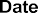 General InstructionsSection references are to the Internal Revenue Code unless otherwise noted.Future developments. For the latest information about developments related to Form W-9 and its instructions, such as legislation enacted after they were published, go to www.irs.gov/FormW9.What’s NewLine 3a has been modified to clarify how a disregarded entity completes this line. An LLC that is a disregarded entity should check the appropriate box for the tax classification of its owner. Otherwise, it should check the “LLC” box and enter its appropriate tax classification.New line 3b has been added to this form. A flow-through entity is required to complete this line to indicate that it has direct or indirect foreign partners, owners, or beneficiaries when it provides the Form W-9 to another flow-through entity in which it has an ownership interest. This change is intended to provide a flow-through entity with information regarding the status of its indirect foreign partners, owners, or beneficiaries, so that it can satisfy any applicable reporting requirements. For example, a partnership that has any indirect foreign partners may be required to complete Schedules K-2 and K-3. See the Partnership Instructions for Schedules K-2 and K-3 (Form 1065).Purpose of FormAn individual or entity (Form W-9 requester) who is required to file an information return with the IRS is giving you this form because theyCat. No. 10231X	Form W-9 (Rev. 3-2024)Form W-9 (Rev. 3-2024)must obtain your correct taxpayer identification number (TIN), which may be your social security number (SSN), individual taxpayer identification number (ITIN), adoption taxpayer identification number (ATIN), or employer identification number (EIN), to report on an information return the amount paid to you, or other amount reportable on an information return. Examples of information returns include, but are not limited to, the following.Form 1099-INT (interest earned or paid).Form 1099-DIV (dividends, including those from stocks or mutual funds).Form 1099-MISC (various types of income, prizes, awards, or gross proceeds).Form 1099-NEC (nonemployee compensation).Form 1099-B (stock or mutual fund sales and certain other transactions by brokers).Form 1099-S (proceeds from real estate transactions).Form 1099-K (merchant card and third-party network transactions).Form 1098 (home mortgage interest), 1098-E (student loan interest), and 1098-T (tuition).Form 1099-C (canceled debt).Form 1099-A (acquisition or abandonment of secured property).Use Form W-9 only if you are a U.S. person (including a resident alien), to provide your correct TIN.Caution: If you don’t return Form W-9 to the requester with a TIN, you might be subject to backup withholding. See What is backup withholding, later.By signing the filled-out form, you:Certify that the TIN you are giving is correct (or you are waiting for a number to be issued);Certify that you are not subject to backup withholding; orClaim exemption from backup withholding if you are a U.S. exempt payee; andCertify to your non-foreign status for purposes of withholding under chapter 3 or 4 of the Code (if applicable); andCertify that FATCA code(s) entered on this form (if any) indicating that you are exempt from the FATCA reporting is correct. See What Is FATCA Reporting, later, for further information.Note: If you are a U.S. person and a requester gives you a form other than Form W-9 to request your TIN, you must use the requester’s form if it is substantially similar to this Form W-9.Definition of a U.S. person. For federal tax purposes, you are considered a U.S. person if you are:An individual who is a U.S. citizen or U.S. resident alien;A partnership, corporation, company, or association created or organized in the United States or under the laws of the United States;An estate (other than a foreign estate); orA domestic trust (as defined in Regulations section 301.7701-7).Establishing U.S. status for purposes of chapter 3 and chapter 4 withholding. Payments made to foreign persons, including certain distributions, allocations of income, or transfers of sales proceeds, may be subject to withholding under chapter 3 or chapter 4 of the Code (sections 1441–1474). Under those rules, if a Form W-9 or other certification of non-foreign status has not been received, a withholding agent, transferee, or partnership (payor) generally applies presumption rules that may require the payor to withhold applicable tax from the recipient, owner, transferor, or partner (payee). See Pub. 515, Withholding of Tax on Nonresident Aliens and Foreign Entities.The following persons must provide Form W-9 to the payor for purposes of establishing its non-foreign status.In the case of a disregarded entity with a U.S. owner, the U.S. owner of the disregarded entity and not the disregarded entity.In the case of a grantor trust with a U.S. grantor or other U.S. owner, generally, the U.S. grantor or other U.S. owner of the grantor trust and not the grantor trust.In the case of a U.S. trust (other than a grantor trust), the U.S. trust and not the beneficiaries of the trust.See Pub. 515 for more information on providing a Form W-9 or a certification of non-foreign status to avoid withholding.Page 2Foreign person. If you are a foreign person or the U.S. branch of a foreign bank that has elected to be treated as a U.S. person (under Regulations section 1.1441-1(b)(2)(iv) or other applicable section for chapter 3 or 4 purposes), do not use Form W-9. Instead, use the appropriate Form W-8 or Form 8233 (see Pub. 515). If you are a qualified foreign pension fund under Regulations section 1.897(l)-1(d), or a partnership that is wholly owned by qualified foreign pension funds, that is treated as a non-foreign person for purposes of section 1445 withholding, do not use Form W-9. Instead, use Form W-8EXP (or other certification of non-foreign status).Nonresident alien who becomes a resident alien. Generally, only a nonresident alien individual may use the terms of a tax treaty to reduce or eliminate U.S. tax on certain types of income. However, most tax treaties contain a provision known as a saving clause. Exceptions specified in the saving clause may permit an exemption from tax to continue for certain types of income even after the payee has otherwise become a U.S. resident alien for tax purposes.If you are a U.S. resident alien who is relying on an exception contained in the saving clause of a tax treaty to claim an exemption from U.S. tax on certain types of income, you must attach a statement to Form W-9 that specifies the following five items.The treaty country. Generally, this must be the same treaty under which you claimed exemption from tax as a nonresident alien.The treaty article addressing the income.The article number (or location) in the tax treaty that contains the saving clause and its exceptions.The type and amount of income that qualifies for the exemption from tax.Sufficient facts to justify the exemption from tax under the terms of the treaty article.Example. Article 20 of the U.S.-China income tax treaty allows an exemption from tax for scholarship income received by a Chinese student temporarily present in the United States. Under U.S. law, this student will become a resident alien for tax purposes if their stay in the United States exceeds 5 calendar years. However, paragraph 2 of the first Protocol to the U.S.-China treaty (dated April 30, 1984) allows the provisions of Article 20 to continue to apply even after the Chinese student becomes a resident alien of the United States. A Chinese student who qualifies for this exception (under paragraph 2 of the first Protocol) and is relying on this exception to claim an exemption from tax on their scholarship or fellowship income would attach to Form W-9 a statement that includes the information described above to support that exemption.If you are a nonresident alien or a foreign entity, give the requester the appropriate completed Form W-8 or Form 8233.Backup WithholdingWhat is backup withholding? Persons making certain payments to you must under certain conditions withhold and pay to the IRS 24% of such payments. This is called “backup withholding.” Payments that may be subject to backup withholding include, but are not limited to, interest,tax-exempt interest, dividends, broker and barter exchange transactions, rents, royalties, nonemployee pay, payments made in settlement of payment card and third-party network transactions, and certain payments from fishing boat operators. Real estate transactions are not subject to backup withholding.You will not be subject to backup withholding on payments you receive if you give the requester your correct TIN, make the proper certifications, and report all your taxable interest and dividends on your tax return.Payments you receive will be subject to backup withholding if:You do not furnish your TIN to the requester;You do not certify your TIN when required (see the instructions for Part II for details);The IRS tells the requester that you furnished an incorrect TIN;The IRS tells you that you are subject to backup withholding because you did not report all your interest and dividends on your tax return (for reportable interest and dividends only); orYou do not certify to the requester that you are not subject to backup withholding, as described in item 4 under “By signing the filled- out form” above (for reportable interest and dividend accounts opened after 1983 only).Form W-9 (Rev. 3-2024)Certain payees and payments are exempt from backup withholding. See Exempt payee code, later, and the separate Instructions for the Requester of Form W-9 for more information.See also Establishing U.S. status for purposes of chapter 3 and chapter 4 withholding, earlier.What Is FATCA Reporting?The Foreign Account Tax Compliance Act (FATCA) requires a participating foreign financial institution to report all U.S.  account holders that are specified U.S. persons. Certain payees are exempt from FATCA reporting. See Exemption from FATCA reporting code, later, and the Instructions for the Requester of Form W-9 for more information.Updating Your InformationYou must provide updated information to any person to whom you claimed to be an exempt payee if you are no longer an exempt payee and anticipate receiving reportable payments in the future from this person. For example, you may need to provide updated information if you are a C corporation that elects to be an S corporation, or if you are no longer tax exempt. In addition, you must furnish a new Form W-9 if the name or TIN changes for the account, for example, if the grantor of a grantor trust dies.PenaltiesFailure to furnish TIN. If you fail to furnish your correct TIN to a requester, you are subject to a penalty of $50 for each such failure unless your failure is due to reasonable cause and not to willful neglect.Civil penalty for false information with respect to withholding. If you make a false statement with no reasonable basis that results in no backup withholding, you are subject to a $500 penalty.Criminal penalty for falsifying information. Willfully falsifying certifications or affirmations may subject you to criminal penalties including fines and/or imprisonment.Misuse of TINs. If the requester discloses or uses TINs in violation of federal law, the requester may be subject to civil and criminal penalties.Specific InstructionsLine 1You must enter one of the following on this line; do not leave this line blank. The name should match the name on your tax return.If this Form W-9 is for a joint account (other than an account maintained by a foreign financial institution (FFI)), list first, and then circle, the name of the person or entity whose number you entered in Part I of Form W-9. If you are providing Form W-9 to an FFI to document a joint account, each holder of the account that is a U.S. person must provide a Form W-9.Individual. Generally, enter the name shown on your tax return. If you have changed your last name without informing the Social Security Administration (SSA) of the name change, enter your first name, the last name as shown on your social security card, and your new last name.Note for ITIN applicant: Enter your individual name as it was entered on your Form W-7 application, line 1a. This should also be the same as the name you entered on the Form 1040 you filed with your application.Sole proprietor. Enter your individual name as shown on your Form 1040 on line 1. Enter your business, trade, or “doing business as” (DBA) name on line 2.Partnership, C corporation, S corporation, or LLC, other than a disregarded entity. Enter the entity’s name as shown on the entity’s tax return on line 1 and any business, trade, or DBA name on line 2.Other entities. Enter your name as shown on required U.S. federal tax documents on line 1. This name should match the name shown on the charter or other legal document creating the entity. Enter any business, trade, or DBA name on line 2.Disregarded entity. In general, a business entity that has a single owner, including an LLC, and is not a corporation, is disregarded as an entity separate from its owner (a disregarded entity). See Regulations section 301.7701-2(c)(2). A disregarded entity should check the appropriate box for the tax classification of its owner. Enter the owner’s name on line 1. The name of the owner entered on line 1 should never be a disregarded entity. The name on line 1 should be the name shown on the income tax return on which the income should be reported. ForPage 3example, if a foreign LLC that is treated as a disregarded entity for U.S. federal tax purposes has a single owner that is a U.S. person, the U.S. owner’s name is required to be provided on line 1. If the direct owner of the entity is also a disregarded entity, enter the first owner that is not disregarded for federal tax purposes. Enter the disregarded entity’s name on line 2. If the owner of the disregarded entity is a foreign person, the owner must complete an appropriate Form W-8 instead of a FormW-9. This is the case even if the foreign person has a U.S. TIN.Line 2If you have a business name, trade name, DBA name, or disregarded entity name, enter it on line 2.Line 3aCheck the appropriate box on line 3a for the U.S. federal tax classification of the person whose name is entered on line 1. Check only one box on line 3a.Line 3bCheck this box if you are a partnership (including an LLC classified as a partnership for U.S. federal tax purposes), trust, or estate that has any foreign partners, owners, or beneficiaries, and you are providing this form to a partnership, trust, or estate, in which you have an ownership interest. You must check the box on line 3b if you receive a Form W-8 (or documentary evidence) from any partner, owner, or beneficiary establishing foreign status or if you receive a Form W-9 from any partner, owner, or beneficiary that has checked the box on line 3b.Note: A partnership that provides a Form W-9 and checks box 3b may be required to complete Schedules K-2 and K-3 (Form 1065). For more information, see the Partnership Instructions for Schedules K-2 and K-3 (Form 1065).If you are required to complete line 3b but fail to do so, you may not receive the information necessary to file a correct information return with the IRS or furnish a correct payee statement to your partners or beneficiaries. See, for example, sections 6698, 6722, and 6724 for penalties that may apply.Line 4 ExemptionsIf you are exempt from backup withholding and/or FATCA reporting, enter in the appropriate space on line 4 any code(s) that may apply to you.Exempt payee code.Generally, individuals (including sole proprietors) are not exempt from backup withholding.Except as provided below, corporations are exempt from backup withholding for certain payments, including interest and dividends.Corporations are not exempt from backup withholding for payments made in settlement of payment card or third-party network transactions.Corporations are not exempt from backup withholding with respect to attorneys’ fees or gross proceeds paid to attorneys, and corporations that provide medical or health care services are not exempt with respect to payments reportable on Form 1099-MISC.The following codes identify payees that are exempt from backup withholding. Enter the appropriate code in the space on line 4.1—An organization exempt from tax under section 501(a), any IRA, or a custodial account under section 403(b)(7) if the account satisfies the requirements of section 401(f)(2).Form W-9 (Rev. 3-2024)2—The United States or any of its agencies or instrumentalities.3—A state, the District of Columbia, a U.S. commonwealth or territory, or any of their political subdivisions or instrumentalities.4—A foreign government or any of its political subdivisions, agencies, or instrumentalities.5—A corporation.6—A dealer in securities or commodities required to register in the United States, the District of Columbia, or a U.S. commonwealth or territory.7—A futures commission merchant registered with the Commodity Futures Trading Commission.8—A real estate investment trust.9—An entity registered at all times during the tax year under the Investment Company Act of 1940.10—A common trust fund operated by a bank under section 584(a). 11—A financial institution as defined under section 581.12—A middleman known in the investment community as a nominee or custodian.13—A trust exempt from tax under section 664 or described in section 4947.The following chart shows types of payments that may be exempt from backup withholding. The chart applies to the exempt payees listed above, 1 through 13.1 See Form 1099-MISC, Miscellaneous Information, and its instructions. 2 However, the following payments made to a corporation and reportable on Form 1099-MISC are not exempt from backupwithholding: medical and health care payments, attorneys’ fees, grossproceeds paid to an attorney reportable under section 6045(f), and payments for services paid by a federal executive agency.Exemption from FATCA reporting code. The following codes identify payees that are exempt from reporting under FATCA. These codes apply to persons submitting this form for accounts maintained outside  of the United States by certain foreign financial institutions. Therefore, if you are only submitting this form for an account you hold in the United States, you may leave this field blank. Consult with the person requesting this form if you are uncertain if the financial institution is subject to these requirements. A requester may indicate that a code is not required by providing you with a Form W-9 with “Not Applicable” (or any similar indication) entered on the line for a FATCA exemption code.A—An organization exempt from tax under section 501(a) or any individual retirement plan as defined in section 7701(a)(37).B—The United States or any of its agencies or instrumentalities.C—A state, the District of Columbia, a U.S. commonwealth or territory, or any of their political subdivisions or instrumentalities.D—A corporation the stock of which is regularly traded on one or more established securities markets, as described in Regulations section 1.1472-1(c)(1)(i).E—A corporation that is a member of the same expanded affiliated group as a corporation described in Regulations section 1.1472-1(c)(1)(i).Page 4F—A dealer in securities, commodities, or derivative financial instruments (including notional principal contracts, futures, forwards, and options) that is registered as such under the laws of the United States or any state.G—A real estate investment trust.H—A regulated investment company as defined in section 851 or an entity registered at all times during the tax year under the Investment Company Act of 1940.I—A common trust fund as defined in section 584(a). J— A bank as defined in section 581.K—A broker.L—A trust exempt from tax under section 664 or described in section 4947(a)(1).M—A tax-exempt trust under a section 403(b) plan or section 457(g) plan.Note: You may wish to consult with the financial institution requesting this form to determine whether the FATCA code and/or exempt payee code should be completed.Line 5Enter your address (number, street, and apartment or suite number). This is where the requester of this Form W-9 will mail your information returns. If this address differs from the one the requester already has on file, enter “NEW” at the top. If a new address is provided, there is still a chance the old address will be used until the payor changes your address in their records.Line 6Enter your city, state, and ZIP code.Part I. Taxpayer Identification Number (TIN)Enter your TIN in the appropriate box. If you are a resident alien and you do not have, and are not eligible to get, an SSN, your TIN is your IRS ITIN. Enter it in the entry space for the Social security number. If you do not have an ITIN, see How to get a TIN below.If you are a sole proprietor and you have an EIN, you may enter either your SSN or EIN.If you are a single-member LLC that is disregarded as an entity separate from its owner, enter the owner’s SSN (or EIN, if the owner has one). If the LLC is classified as a corporation or partnership, enter the entity’s EIN.Note: See What Name and Number To Give the Requester, later, for further clarification of name and TIN combinations.How to get a TIN. If you do not have a TIN, apply for one immediately. To apply for an SSN, get Form SS-5, Application for a Social Security Card, from your local SSA office or get this form online at www.SSA.gov. You may also get this form by calling 800-772-1213. Use Form W-7, Application for IRS Individual Taxpayer Identification Number, to apply for an ITIN, or Form SS-4, Application for Employer Identification Number, to apply for an EIN. You can apply for an EIN online by accessing the IRS website at www.irs.gov/EIN. Go to www.irs.gov/Forms to view, download, or print Form W-7 and/or Form SS-4. Or, you can go to www.irs.gov/OrderForms to place an order and have Form W-7 and/or Form SS-4 mailed to you within 15 business days.If you are asked to complete Form W-9 but do not have a TIN, apply for a TIN and enter “Applied For” in the space for the TIN, sign and date the form, and give it to the requester. For interest and dividend payments, and certain payments made with respect to readily tradable instruments, you will generally have 60 days to get a TIN and give it to the requester before you are subject to backup withholding on payments. The 60-day rule does not apply to other types of payments. You will be subject to backup withholding on all such payments until you provide your TIN to the requester.Note: Entering “Applied For” means that you have already applied for a TIN or that you intend to apply for one soon. See also Establishing U.S. status for purposes of chapter 3 and chapter 4 withholding, earlier, for when you may instead be subject to withholding under chapter 3 or 4 of the Code.Caution: A disregarded U.S. entity that has a foreign owner must use the appropriate Form W-8.Form W-9 (Rev. 3-2024)Part II. CertificationTo establish to the withholding agent that you are a U.S. person, or resident alien, sign Form W-9. You may be requested to sign by the withholding agent even if item 1, 4, or 5 below indicates otherwise.For a joint account, only the person whose TIN is shown in Part I should sign (when required). In the case of a disregarded entity, the person identified on line 1 must sign. Exempt payees, see Exempt payee code, earlier.Signature requirements. Complete the certification as indicated in items 1 through 5 below.Interest, dividend, and barter exchange accounts opened before 1984 and broker accounts considered active during 1983. You must give your correct TIN, but you do not have to sign the certification.Interest, dividend, broker, and barter exchange accounts opened after 1983 and broker accounts considered inactive during 1983. You must sign the certification or backup withholding will apply. If you are subject to backup withholding and you are merely providing your correct TIN to the requester, you must cross out item 2 in the certification before signing the form.Real estate transactions. You must sign the certification. You may cross out item 2 of the certification.Other payments. You must give your correct TIN, but you do not have to sign the certification unless you have been notified that you have previously given an incorrect TIN. “Other payments” include payments made in the course of the requester’s trade or business for rents, royalties, goods (other than bills for merchandise), medical and health care services (including payments to corporations), payments to a nonemployee for services, payments made in settlement of payment card and third-party network transactions, payments to certain fishing boat crew members and fishermen, and gross proceeds paid to attorneys (including payments to corporations).Mortgage interest paid by you, acquisition or abandonment of secured property, cancellation of debt, qualified tuition program payments (under section 529), ABLE accounts (under section 529A), IRA, Coverdell ESA, Archer MSA or HSA contributions or distributions, and pension distributions. You must give your correct TIN, but you do not have to sign the certification.What Name and Number To Give the RequesterPage 51 List first and circle the name of the person whose number you furnish. If only one person on a joint account has an SSN, that person’s number must be furnished.2 Circle the minor’s name and furnish the minor’s SSN.3 You must show your individual name on line 1, and enter your business or DBA name, if any, on line 2. You may use either your SSN or EIN (if you have one), but the IRS encourages you to use your SSN.4 List first and circle the name of the trust, estate, or pension trust. (Do not furnish the TIN of the personal representative or trustee unless the legal entity itself is not designated in the account title.)* Note: The grantor must also provide a Form W-9 to the trustee of the trust.** For more information on optional filing methods for grantor trusts, see the Instructions for Form 1041.Note: If no name is circled when more than one name is listed, the number will be considered to be that of the first name listed.Secure Your Tax Records From Identity TheftIdentity theft occurs when someone uses your personal information, such as your name, SSN, or other identifying information, without your permission to commit fraud or other crimes. An identity thief may use your SSN to get a job or may file a tax return using your SSN to receive a refund.To reduce your risk:Protect your SSN,Ensure your employer is protecting your SSN, andBe careful when choosing a tax return preparer.If your tax records are affected by identity theft and you receive a notice from the IRS, respond right away to the name and phone number printed on the IRS notice or letter.If your tax records are not currently affected by identity theft but you think you are at risk due to a lost or stolen purse or wallet, questionable credit card activity, or a questionable credit report, contact the IRS Identity Theft Hotline at 800-908-4490 or submit Form 14039.For more information, see Pub. 5027, Identity Theft Information for Taxpayers.Form W-9 (Rev. 3-2024)Victims of identity theft who are experiencing economic harm or a systemic problem, or are seeking help in resolving tax problems thatPrivacy Act NoticePage 6have not been resolved through normal channels, may be eligible for Taxpayer Advocate Service (TAS) assistance. You can reach TAS by calling the TAS toll-free case intake line at 877-777-4778 or TTY/TDD 800-829-4059.Protect yourself from suspicious emails or phishing schemes. Phishing is the creation and use of email and websites designed to mimic legitimate business emails and websites. The most common act is sending an email to a user falsely claiming to be an established legitimate enterprise in an attempt to scam the user into surrendering private information that will be used for identity theft.The IRS does not initiate contacts with taxpayers via emails. Also, the IRS does not request personal detailed information through email or ask taxpayers for the PIN numbers, passwords, or similar secret access information for their credit card, bank, or other financial accounts.If you receive an unsolicited email claiming to be from the IRS, forward this message to phishing@irs.gov. You may also report misuse of the IRS name, logo, or other IRS property to the Treasury Inspector General for Tax Administration (TIGTA) at 800-366-4484. You can forward suspicious emails to the Federal Trade Commission at spam@uce.gov or report them at www.ftc.gov/complaint. You can contact the FTC at www.ftc.gov/idtheft or 877-IDTHEFT (877-438-4338). If you have been the victim of identity theft, see www.IdentityTheft.gov and Pub. 5027.Go to www.irs.gov/IdentityTheft to learn more about identity theft and how to reduce your risk.Section 6109 of the Internal Revenue Code requires you to provide yourcorrect TIN to persons (including federal agencies) who are required to file information returns with the IRS to report interest, dividends, or certain other income paid to you; mortgage interest you paid; the acquisition or abandonment of secured property; the cancellation of debt; or contributions you made to an IRA, Archer MSA, or HSA. The person collecting this form uses the information on the form to file information returns with the IRS, reporting the above information.Routine uses of this information include giving it to the Department of Justice for civil and criminal litigation and to cities, states, the District of Columbia, and U.S. commonwealths and territories for use in administering their laws. The information may also be disclosed to other countries under a treaty, to federal and state agencies to enforce civil and criminal laws, or to federal law enforcement and intelligence agencies to combat terrorism. You must provide your TIN whether or not you are required to file a tax return. Under section 3406, payors must generally withhold a percentage of taxable interest, dividends, and certain other payments to a payee who does not give a TIN to the payor. Certain penalties may also apply for providing false or fraudulent information.CLASS 11ST$252ND$233RD$214TH$195TH	6TH$17	$157TH$138TH$119TH$910TH$711TH$512TH$513TH$514TH$515TH$5CLASS 2 – 9,111ST2ND3RD4TH5TH$25$23$20$18$151ST$25.006TH$13.002ND$23.007TH$10.003RD$20.008TH$ 8.004TH$18.009TH$ 7.005TH$15.0010TH and beyond$ 6.001ST$25.006TH$13.002ND$23.007TH$10.003RD$20.008TH$ 8.004TH$18.009TH$ 7.005TH$15.0010th and beyond$ 6.001st$100.005th$ 60.002nd$ 90.006th$ 50.003rd$ 80.007th$ 40.004th$ 70.008th$ 30.001st2nd3rd4th5th6th7th on…$25$23$21$19$17$15$121st2nd3rd4th+1. Yearling Ram – 1 year and under 2 years$25$23$21$192. Ram Lamb - under one year of age$25$23$21$193. Pair of Ram lambs - under one year of age$25$23$21$19CHAMPION RAM	RIBBONCHAMPION RAM	RIBBONCHAMPION RAM	RIBBONCHAMPION RAM	RIBBONCHAMPION RAM	RIBBON4. Yearling Ewe—1 year and under 2 years$25$23$21$195. Senior Ewe Lamb (born Oct 1, 2022-Dec 31, 2022)$25$23$21$196. Junior Ewe Lamb (born after Jan 1, 2023)$25$23$21$197. Pair of Ewe Lambs—under one year of age$25$23$21$19lamb and 2 yearling ewes. One entry per exhibitor.$25$23$21$1912. Ewe and lamb (any age ewe)$25$23$21$19NAMENAMENAMENAMENAMENAMENAMENAMEADDRESSADDRESSADDRESSADDRESSADDRESSADDRESSADDRESSADDRESSPHONE #PHONE #PHONE #E-MailE-MailE-MailE-MailE-MailBIRTHDAY:BIRTHDAY:BIRTHDAY:Age as of 1/1/24Age as of 1/1/24Age as of 1/1/24Age as of 1/1/24Age as of 1/1/24I wish to participate in the following (check all that apply): Sheep ShowFibre Leadline Market LambI wish to participate in the following (check all that apply): Sheep ShowFibre Leadline Market LambI wish to participate in the following (check all that apply): Sheep ShowFibre Leadline Market LambI wish to participate in the following (check all that apply): Sheep ShowFibre Leadline Market LambI wish to participate in the following (check all that apply): Sheep ShowFibre Leadline Market LambI wish to participate in the following (check all that apply): Sheep ShowFibre Leadline Market LambI wish to participate in the following (check all that apply): Sheep ShowFibre Leadline Market LambClass Number/BreedAnimal NameAnimal NameRegistration #DOBTattooPREMIUMS paid for 8 placingsJr. ClassesSr. ClassesSpec. Classes$25 $23.-$21.-$19 -$17 $15 $13 $12$25 $23. $21-$19 $17 $15 $13 $12$25,$23 $21.$19.$17 $15 $13 $12Champ Challenge$25 $23.$21.$19-$17 $15 $13 $12Premiums1ST2ND3RD4TH5TH+$35$33$31$29$271st2nd3rd4th5th6th7th$25$23$20$18$15$13$108th9th10th11th12th13th14th15th$8$7$6$5$5$5$5$5Premium1st2nd3rd4th5th6th7th & onOld MacDonald’s Farm Display$500$450$400$350$300$250$100CriteriaDescriptionPointsEducational Content0-10Accuracy and Relevance of InformationInformation provided is accurate, relevant to agriculture, and suitable for the target audience.Variety and Depth of Topic CoveredThe display covers a depth of knowledge and a wide range of information about the topic.Clarity and AccessibilityInformation is presented in a clear and accessible manner, understandable by all visitors.InteractivityHands-On ActivityDisplay offers hands-on activity(s) that allow fair goers to engage directly with the content.Interactive Technology IntegrationEffective and creative integration of technology within the display.Visual AppealOverall PresentationThe display is visually appealing, well-organized and aesthetically pleasing.Creativity and InnovationCreative use of props, visuals and interactive elements to enhance the fairgoer’s experience.Use of Color and DesignEffective use of color schemes and design principles to attract and retain fairgoer’s attention.EngagementVisitor ParticipationEncouragement of visitor participation through interactive elements.Relevance to AudienceDisplay caters to the interests and knowledge levels of the diverse state fair audience.Overall ExperienceImpact and MemorabilityThe display leaves a lasting impression on visitors and effectively communicates key agricultural messages.Integration with Fair ThemeIntegration of the farm display with the overall theme of Old Macdonald’s Farm.Overall Contribution to the Fair ExperienceThe display enhances the overall experience of the state fair and contributes positively to its educational value.Total Points EarnedExhibit Theme -Does the exhibit tell the story of the commodity that is being shown by the exhibitor?20 pointsExhibit Title - An attention grabbing, catchy title helps. It should be prominently placed, with the largest lettering of the entire exhibit.10 pointsLettering - Quality and size of lettering.5 pointsColor, motion or lights - Appropriately and safely used. Is the display visually appealing?10 pointsOriginality -Is it imaginative? Does it make appropriate use of graphics and/or props?20 pointsSize of Articles on display -Is the display easily read and seen from a distance of 10 feet?5 pointsInformation portrayed to the public -Does the display give pertinent information to the public? Are the sources of information given and reliable?30 points1st2nd3rd4th5thand onOPEN CATEGORY$400$300$250$200$75Exhibit Theme -Does the exhibit tell the story of the commodity that is being shown by the exhibitor?20 pointsExhibit Title - An attention grabbing, catchy title helps. It should be prominently placed, with the largest lettering of the entire exhibit.10 pointsLettering - Quality and size of lettering.5 pointsColor, motion or lights - Appropriately and safely used. Is the display visually appealing?10 pointsOriginality -Is it imaginative? Does it make appropriate use of graphics and/or props?20 pointsSize of Articles on display -Is the display easily read and seen from a distance of 10 feet?5 pointsInformation portrayed to the public -Does the display give pertinent information to the public? Are the sources of information given and reliable?30 points1st2nd3rd4th5th6th & on4-H INDIVIDUAL$225$175$125$75$50Ribbon & Gratuity4-H CLUB$225$175$125$75$50Ribbon & GratuityCATEGORYAMENITIESRATEWeekend 1 July 25-28, 2024Weekend 2July 31-Aug 3, 2024TOTALLivestock ExhibitorElectricity & Water$75.00/weekendIF the entity/individual on line 1 is a(n) . . .THEN check the box for . . .CorporationCorporation.Individual orSole proprietorshipIndividual/sole proprietor.LLC classified as a partnership for U.S. federal tax purposes orLLC that has filed Form 8832 or 2553 electing to be taxed as a corporationLimited liability company and enter the appropriate tax classification:P = Partnership,C = C corporation, or S = S corporation.PartnershipPartnership.Trust/estateTrust/estate.IF the payment is for . . .THEN the payment is exempt for . . .Interest and dividend paymentsAll exempt payees except for 7.Broker transactionsExempt payees 1 through 4 and 6 through 11 and all C corporations. S corporations must not enter an exempt payee code because they are exempt only for sales of noncovered securities acquired prior to 2012.Barter exchange transactions and patronage dividendsExempt payees 1 through 4.Payments over $600 required to be reported and direct sales over$5,0001Generally, exempt payees 1 through 5.2Payments made in settlement of payment card or third-party network transactionsExempt payees 1 through 4.For this type of account:Give name and SSN of:1. IndividualThe individual2. Two or more individuals (joint account) other than an account maintained by an FFIThe actual owner of the account or, if combined funds, the first individual on the account13. Two or more U.S. persons(joint account maintained by an FFI)Each holder of the account4. Custodial account of a minor (Uniform Gift to Minors Act)The minor25. a. The usual revocable savings trust (grantor is also trustee)The grantor-trustee1b. So-called trust account that is not a legal or valid trust under state lawThe actual owner16. Sole proprietorship or disregarded entity owned by an individualThe owner37. Grantor trust filing under Optional Filing Method 1 (see Regulations section 1.671-4(b)(2)(i)(A))**The grantor*For this type of account:Give name and EIN of:8. Disregarded entity not owned by an individualThe owner9. A valid trust, estate, or pension trustLegal entity410. Corporation or LLC electing corporate status on Form 8832 or Form 2553The corporation11. Association, club, religious, charitable, educational, or other tax-exempt organizationThe organization12. Partnership or multi-member LLCThe partnership13. A broker or registered nomineeThe broker or nominee14. Account with the Department of Agriculture in the name of a public entity (such as a state or local government, school district, or prison) that receives agricultural program paymentsThe public entity15. Grantor trust filing Form 1041 or under the Optional Filing Method 2, requiring Form 1099 (see Regulations section 1.671-4(b)(2)(i)(B))**The trust